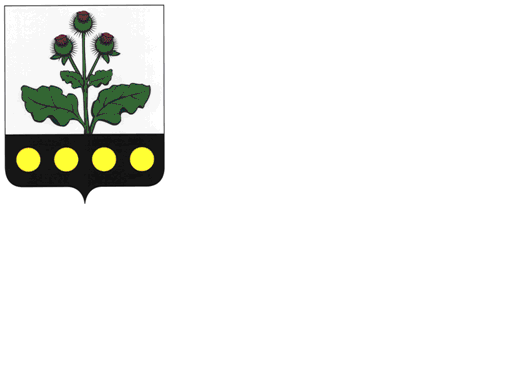 РепьевскийМУНИЦИПАЛЬНЫЙВЕСТНИК№ 17731 октября 2017 годаофициальное издание«Репьевский муниципальный вестник» - официальное печатное средство массовой информации органов местного самоуправления Репьевского муниципального района для опубликования муниципальных правовых актов, обсуждения проектов муниципальных правовых актов по вопросам местного значения, доведения до сведения жителей Репьевского муниципального района официальной информации о социально-экономическом и культурном развитии Репьевского муниципального района, о развитии его общественной инфраструктуры и иной официальной информации.- Учрежден в декабре 2007 года (решение Совета народных депутатов Репьевского муниципального района от 19.11.2007 года № 221) в соответствии с Федеральным законом «Об общих принципах организации местного самоуправления в Российской Федерации», законом Российской Федерации «О средствах массовой информации», Уставом Репьевского муниципального района.«Репьевский муниципальный вестник» состоит из трех разделов:- в первом разделе публикуются решения и иные нормативные акты Совета народных депутатов Репьевского муниципального района;- во втором разделе публикуются нормативные правовые акты администрации Репьевского муниципального района;- в третьем разделе публикуются нормативные правовые акты органов местного самоуправления сельских поселений Репьевского муниципального района редакционный Совет:-Шорстов Дмитрий Александрович – И.о. главы администрации муниципального района;-Черкашин Евгений Константинович – начальник юридического отдела администрации муниципального района;-Пахомов Денис Иванович – главный специалист юридического отдела администрации муниципального района;Тираж – 17 экземпляров;Распространяется – бесплатно, согласно списку рассылки, определяемому администрацией Репьевского муниципального района.Изготовлен - администрацией Репьевского муниципального района: с. Репьевка, пл. Победы, д.1 тел. Для справок (47374) 2-27-04.РАЗДЕЛ 2АДМИНИСТРАЦИЯ РЕПЬЕВСКОГО МУНИЦИПАЛЬНОГО РАЙОНА ВОРОНЕЖСКОЙ ОБЛАСТИПОСТАНОВЛЕНИЕ«23» октября 2017 г. №329с. РепьевкаВ соответствии со статьей 264.2 Бюджетного кодекса РФ и статьей 55 Решения Совета народных депутатов Репьевского муниципального района от 22.02.2008 года № 237 «Об утверждении Положения «О бюджетном процессе в Репьевском муниципальном районе», администрация Репьевского муниципального района Воронежской области постановляет:1. Утвердить прилагаемый отчет об исполнении бюджета Репьевского муниципального района за  9 месяцев 2017 года.2. Настоящее постановление направить в Совет народных депутатов муниципального района и в контрольно-счетную палату муниципального района.3. Контроль за исполнением настоящего постановления оставляю за собой.ПРИЛОЖЕНИЕ к постановлению администрации муниципального районаот «23» октября 2017 года №329ОТЧЕТОБ ИСПОЛНЕНИИ БЮДЖЕТА РЕПЬЕВСКОГО МУНИЦИПАЛЬНОГО РАЙОНА ЗА 9 МЕСЯЦЕВ 2017 ГОДА1. ДОХОДЫЕдиница измерения: рубли2.РАСХОДЫ3.ИСТОЧНИКИ ФИНАНСИРОВАНИЯ ДЕФИЦИТА БЮДЖЕТАИ.о.руководителя Отдела финансов                                                                                                    Р.В.ЕфименкоАДМИНИСТРАЦИЯ РЕПЬЕВСКОГО МУНИЦИПАЛЬНОГО РАЙОНА ВОРОНЕЖСКОЙ ОБЛАСТИПОСТАНОВЛЕНИЕ«30» октября 2017 г. №343с. РепьевкаВ целях исполнения указов Президента Российской Федерации от 07.05.2012 г. № 597 «О мероприятиях по реализации государственной социальной политики», от 01.06.2012 г. №761 «О национальной стратегии действий в интересах детей на 2012 - 2017 годы» в части оплаты труда работников бюджетной сферы, в рамках реализации плана мероприятий («дорожной карты») Воронежской области «Изменения в отраслях социальной сферы, направленные на повышение эффективности образования и науки», утверждённому распоряжением Правительства Воронежской области от 28.02.2013 г. № 119-р, а также в соответствии с Федеральным законом от 29.12.2012 г. № 273-ФЗ «Об образовании в Российской Федерации» и Примерным положением об оплате труда в организации дополнительного образования, утвержденным приказом департамента образования, науки и молодежной политики Воронежской области от 12.08.2014 г. № 887, администрация Репьевского муниципального района Воронежской области  п о с т а н о в л я е т:1. Утвердить Положение об оплате труда работников организаций дополнительного образования Репьевского муниципального района (далее – Положение).2. МКУ ДО «Центр дополнительного образования» (Хренова А.Г.), МКУ ДО «Репьевская школа искусств» (Бондарева Н.И.) при разработке положений об оплате труда работников организаций дополнительного образования руководствоваться данным Положением.  3. Настоящее постановление вступает в силу с момента его официального опубликования и распространяет свое действие на правоотношения, возникшие с 01 сентября 2017 года.4. Контроль за исполнением настоящего постановления возложить на руководителя отдела по образованию администрации муниципального района Шаповалову Л.В.ПРИЛОЖЕНИЕк постановлению администрации Репьевского муниципального района Воронежской области от «30» октября 2017 г. №343Положениеоб оплате труда работников организаций дополнительного образования Репьевского муниципального района1. Общие положения1.1. Настоящее Положение об оплате труда работников организаций дополнительного образования (далее - Положение) разработано в соответствии с Трудовым кодексом Российской Федерации, Федеральным законом  от 29.12.. № 273 – ФЗ «Об образовании в Российской Федерации»,  указами Президента Российской Федерации от 07.05.. № 597 «О мероприятиях по реализации государственной социальной политики», от 01.06.. № 761 «О национальной стратегии действий в интересах детей на 2012 - 2017 годы» в части оплаты труда работников бюджетной сферы в 2013 году и  Программой поэтапного совершенствования системы оплаты труда в государственных (муниципальных) организациях на 2012 - 2018 годы, утвержденной распоряжением Правительства Российской Федерации от 26.11.. № 2190-р, Примерным положением об оплате труда в организации дополнительного образования, утверждённым приказом департамента образования, науки и молодежной политики Воронежской области  от 12.08.2014 г. № 887 и другими нормативными правовыми актами, содержащими нормы трудового права.1.2. Положение определяет:-  порядок формирования и распределения фонда оплаты труда работников организаций дополнительного образования за счет средств областного и муниципального бюджетов и иных источников, не запрещенных законодательством Российской Федерации;- размеры должностных окладов, ставок заработной платы по профессионально-квалификационным группам (далее - ПКГ) и квалификационным уровням;- подходы к осуществлению выплат компенсационного и стимулирующего характера в зависимости от качества оказываемых муниципальных услуг (выполняемых работ) и эффективности деятельности работников по заданным критериям и показателям;- подходы к созданию прозрачного механизма оплаты труда работников организаций дополнительного образования, в том числе руководителя, его заместителей и главного бухгалтера. 1.3. ПКГ и квалификационные уровни определяются следующим образом:- для работников образования - на основе приказа Министерства здравоохранения и социального развития РФ от 05.05.2008 г. № 216н «Об утверждении профессиональных квалификационных групп должностей работников образования»;- для работников, занимающих общеотраслевые должности руководителей, специалистов и служащих - на основе приказа Министерства здравоохранения и социального развития РФ от 28.05.2008 г. № 247н «Об утверждении профессиональных квалификационных групп общеотраслевых должностей руководителей, специалистов и служащих»;- для работников, осуществляющих профессиональную деятельность по профессиям рабочих - на основе приказа Министерства здравоохранения и социального развития РФ от 29.05.2008 № 248н «Об утверждении профессиональных квалификационных групп общеотраслевых профессий рабочих».1.4. Система оплаты труда работников организаций дополнительного образования формируется с учетом:- создания условий для оплаты труда работников в зависимости от результатов и качества работы, а также их заинтересованности в эффективной деятельности структурных подразделений и организации в целом, в повышении качества оказываемых услуг;- достигнутого уровня оплаты труда;- обеспечения государственных гарантий по оплате труда;- фонда оплаты труда, сформированного на календарный год;- мнения профсоюзного комитета или иного представительного органа в соответствии с частью 3 статьи 135 и статьей 144 Трудового кодекса РФ;- порядка аттестации работников муниципальных организаций, устанавливаемого в соответствии с законодательством Российской Федерации;- систем нормирования труда, определяемых работодателем с учетом мнения представительного органа работников или устанавливаемых коллективным договором на основе типовых норм труда для однородных работ (межотраслевых, отраслевых и иных норм труда, включая нормы времени, нормы выработки, нормативы численности, типовые (рекомендуемые) штатные нормативы, нормы обслуживания и другие типовые нормы, утверждаемые в порядке, установленном законодательством Российской Федерации);- перечня видов выплат компенсационного характера (Приложение к Приказу Министерства здравоохранения и социального развития РФ от 29.12.2007 № 822);- перечня видов выплат стимулирующего характера (Приложение к Приказу Министерства здравоохранения и социального развития РФ от 29.12.2007 № 818);- рекомендаций Российской трехсторонней комиссии по регулированию социально-трудовых отношений.1.5. Месячная заработная плата работника, полностью отработавшего за этот период норму рабочего времени и выполнившего нормы труда (трудовые обязанности), не может быть ниже минимального размера оплаты труда.1.6. Положение об оплате труда в организации дополнительного образования устанавливается в соответствии с коллективным договором, соглашениями, локальными нормативными актами, принимаемыми в соответствии с трудовым законодательством, иными нормативными правовыми актами Российской Федерации, содержащими нормы трудового права, настоящим Положением и Уставом организации дополнительного образования.2. Основные понятияОклад по профессионально-квалификационным группам (ПКГ) – минимальная фиксированная величина, принимаемая для определения оклада (должностного оклада), ставки заработной платы работника.Заработная плата (оплата труда работника) - вознаграждение за труд в зависимости от квалификации работника, сложности, количества, качества и условий выполняемой работы, а также компенсационные выплаты (доплаты и надбавки компенсационного характера, в том числе за работу в условиях, отклоняющихся от нормальных, работу в особых климатических условиях и на территориях, подвергшихся радиоактивному загрязнению, и иные выплаты компенсационного характера), стимулирующие выплаты (доплаты и надбавки стимулирующего характера, премии и иные поощрительные выплаты) и выплаты социального характера.Оклад (должностной оклад) – фиксированный размер оплаты труда работника за исполнение трудовых (должностных) обязанностей определенной сложности за календарный месяц без учета компенсационных, стимулирующих и социальных выплат.Тарифная ставка (ставка заработной платы) – это фиксированный размер оплаты труда работника за выполнение нормы труда определенной сложности (квалификации) за единицу времени без учета компенсационных, стимулирующих и социальных выплат.Компенсационные выплаты – дополнительны выплаты работнику за работы: во вредных и (или) опасных и иных особых условиях труда; в условиях труда, отклоняющихся от нормальных, в том числе за работы, не входящие в круг основных должностных обязанностей.Выплаты компенсационного характера осуществляются из базовой части фонда оплаты труда в размерах не ниже установленных Трудовым кодексом Российской Федерации. Размеры компенсационных выплат устанавливаются с учетом мнения профсоюзного комитета и органа, осуществляющего общественно-государственное управление организацией дополнительного образования.Выплаты компенсационного характера устанавливаются в суммовом и (или) процентном отношении к должностному окладу, ставке заработной платы без учета повышающих коэффициентов. Применение выплаты компенсационного характера не образует новый оклад и не учитывается при начислении компенсационных и стимулирующих выплат.Стимулирующие выплаты – выплаты, предусмотренные работникам организации дополнительного образования, с целью повышения их заинтересованности в достижении качественных результатов труда.Стимулирующие выплаты осуществляются за счет средств фонда стимулирования труда организации дополнительного образования. 3. Формирование фонда оплаты трудаФормирование фонда оплаты труда организации дополнительного образования осуществляется в пределах объема средств организации на текущий финансовый год, определенного в соответствии с региональным нормативом подушевого финансирования, с учетом особенностей образовательных программ, реализуемых организацией, а также эффективности их реализации, количества обучающихся и отражается в плане финансово-хозяйственной деятельности организаций(для бюджетных и автономных организаций) или в бюджетной смете (для казенных организаций).4. Распределение фонда оплаты труда4.1. Фонд оплаты труда организации дополнительного образования состоит из базовой части (ФОТб) и стимулирующей части (ФОТст).ФОТдоо = ФОТб + ФОТст.Объем стимулирующей части определяется по формуле:ФОТст = ФОТдоо х S где:S – стимулирующая доля ФОТдоо.Установить следующее значение стимулирующей доли ФОТдоо:- на 1 сентября 2018 не менее 30 %.4.2. Базовая часть фонда оплаты труда обеспечивает гарантированную заработную плату руководителей (руководитель организации дополнительного образования, руководитель структурного подразделения, заместители руководителя и др.), педагогического (педагоги-психологи, психологи, педагоги дополнительного образования и др.), учебно-вспомогательного персонала (лаборанты, костюмеры, библиотекари и т.д.)  и младшего обслуживающего персонала (уборщики служебных помещений, дворники, водители, повара и др.) организации дополнительного образования и складывается из:ФОТб = ФОТауп + ФОТпп + ФОТувп +ФОТмоп, где:ФОТауп – фонд оплаты труда для административно-управленческого персонала;ФОТпп – фонд оплаты труда для педагогического персонала;ФОТувп – фонд оплаты труда для учебно-вспомогательного персонала;ФОТмоп – фонд оплаты труда для младшего обслуживающего персонала.4.3. Руководитель формирует и утверждает штатное расписание организации дополнительного образования в пределах фонда оплаты труда с учётом следующих условий:- доля фонда оплаты труда административно-управленческого персонала (руководитель, заместители руководителя и главный бухгалтер) не может превышать:- 12 % на 1 сентября 2018 года. При этом доля фонда стимулирующих выплат должна составлять не менее 30% от фонда оплаты труда административно-управленческого персонала.1) Доля фонда оплаты труда административно-управленческого персонала может быть увеличена не более чем на 2% при наличии как минимум одного из следующих условий:- наличие дополнительного финансирования из внебюджетных источников (кроме добровольных пожертвований и родительской платы), в том числе от приносящей доход деятельности;- организация дополнительного образования, имеет статус региональной или федеральной инновационной площадки (при условии увеличения доли фонда стимулирующих выплат);- организация дополнительного образования работает в двухсменном или круглосуточном режиме.2) Доля фонда оплаты труда педагогического персонала в общем фонде оплаты труда должна быть:- на 1 сентября 2018 не менее 60 %.4.4. Оплата труда работников организации дополнительного образования производится на основании трудовых договоров между представителем работодателя и работниками.5. Расчет заработной платы работников5.1. Месячная заработная плата работников организации дополнительного образования определяется по следующей формуле:, где: Зп – месячная заработная плата;Од – оклад (должностной оклад);К – компенсационные выплаты;С – стимулирующие выплаты;Всх – выплаты социального характера.Оклад (должностной оклад) рассчитывается по формуле: , где:Б – оклад по ПКГ (Приложение к Положению);Кс - коэффициент удорожания по местонахождению организации дополнительного образования (нахождение организации в сельской местности, в размере - 1,25);Кн – коэффициент постоянных повышающих надбавок к окладу (должностному окладу), ставке заработной платы в зависимости от специфики и особенностей труда (Таблица 1).При этом постоянно гарантированной величиной является оклад (должностной оклад), ставка заработной платы и коэффициент постоянных повышающих надбавок, остальные части заработной платы выплачиваются в соответствии с условиями труда, его количеством, качеством, а также в пределах утверждённого объёма фонда оплаты труда.Таблица 1 Размеры постоянных повышающих надбавок к окладу (должностному окладу), ставке заработной платы5.2. При наличии нескольких оснований для установления постоянных повышающих надбавок расчет коэффициента постоянных повышающих надбавок к окладу производится по формуле:5.3. Повышения окладов (должностных окладов), ставок заработной платы по вышеуказанным основаниям образуют новые размеры окладов (должностных окладов), ставок заработной платы, применяемые при исчислении заработной платы с учетом объема работы (учебной нагрузки, педагогической работы и т.д.).5.4. Особенности расчета заработной платы педагогических работников в организации дополнительного образования.Размер месячного оклада (должностного оклада) педагогических работников определяется по следующей формуле: , где:Од – оклад (должностной оклад) педагогического работника;Б – оклад по ПКГ (Приложение 1 к Положению);Кс - коэффициент удорожания по местонахождению организации дополнительного образования (нахождение организации в сельской местности, в размере - 1,25);Кн – коэффициент постоянных повышающих надбавок к окладу (должностному окладу), ставке заработной платы в зависимости от специфики и особенностей труда (Таблица 1).Фн - фактическая педагогическая нагрузка в неделю;Нчс - норма часов педагогической работы в неделю за ставку заработной платы.В пределах фонда оплаты труда в организациях дополнительного образования педагогическим работникам могут быть установлены дополнительные коэффициенты.К - индивидуальный коэффициент  для организации дополнительного образования с учетом месячного ФОТ педагогов,  который рассчитывается по формуле ,где: ФОТ – фонд оплаты труда педагогов, полученный при распределении фонда оплаты труда организации дополнительного образования;ФОТф – фонд оплаты труда педагогов, фактически сложившийся при расчете заработной платы педагогических работников.Индивидуальный коэффициент (К) не может быть менее 1, в случае если при расчете значение (К)  меньше 1, то применяется (К) = 1.6. Расчет заработной платы руководителей6.1. Заработная плата руководителя формируется из оклада (должностного оклада), стимулирующих выплат (в том числе единовременной материальной помощи при уходе в очередной отпуск) и рассчитывается по следующей формуле:Зпр = Одр+Ср+Мпр, где: Зпр – заработная плата руководителя;Одр – оклад (должностной оклад) руководителя;Ср – стимулирующие выплаты руководителя;Мпо  – материальная помощь при уходе в очередной отпуск.6.2. Оклад (должностной оклад) руководителя формируется на основе средней заработной платы работников, сложившейся в организации дополнительного образования за год, предшествующий расчётному, и надбавок:- за группу оплаты труда;	- по итогам аттестации руководящих работников;	- за государственные награды, Почетные звания, ученую степень и ученое звание.Предельный уровень соотношения среднегодовой заработной платы руководителя образовательной организации и средней заработной платы работников этой организации устанавливается учредителем в пределах кратности от 1 до 8, при выполнении условий, указанных в п. 4.3. настоящего Положения.Оклад (должностной оклад) руководителя рассчитывается по следующей формуле: , где:Одр - оклад руководителя;СЗпоо – средняя заработная плата работников, сложившаяся в организации дополнительного образования за год, предшествующий расчётному;Кгот – коэффициент за группу оплаты труда;Кзв – коэффициент за государственные награды, Почетные звания, ученую степень и ученое звание;Ккв – сумма повышающей надбавки по итогам аттестации, утверждаемой нормативно-правовым актом учредителя организации дополнительного образования.Средняя заработная плата по организации определяется путем деления среднегодового фонда оплаты труда (суммы окладов (должностных окладов), ставок заработной платы и выплат стимулирующего характера, без учета выплат компенсационного и социального характера, выходного пособия и окончательного расчета) работников организации за исключением  фонда оплаты труда административно-управленческого персонала (руководитель, заместители и гл. бухгалтер) на  фактическую  численность работников, за исключением штатной численности административно-управленческого персонала (руководитель, заместители и гл. бухгалтер).Руководителям организаций дополнительного образования устанавливается коэффициент за группу оплаты труда в размере 2,0.	6.3. Фонд премирования руководителя состоит из 4 квартальных премий и 1 материальной помощи к очередному отпуску в размере оклада руководителя с установленными надбавками. Размер стимулирующих выплат руководителя организации дополнительного образования рассчитывается ежеквартально по следующей формуле:, где:Ср – размер стимулирующей выплаты руководителя организации дополнительного образования;ФОТстр(к) – плановый фонд стимулирования руководителя за квартал;Кстр – коэффициент стимулирования руководителя, который рассчитывается в зависимости от достижения организацией дополнительного образования показателей качества предоставления услуг (выполнения работ), предусмотренных государственным (муниципальным) заданием, и эффективности деятельности руководителя. Достижение указанных показателей фиксируется в единой системе рейтингования организаций дополнительного образования по группам в зависимости от их типов. Диапазон Кстр устанавливается в пределах от 0 до 1.6.4. Размер должностного оклада и выплат стимулирующего характера, а также показатели качества выполнения работы и критерии их оценки определяются трудовым договором. 6.5. Заместителю руководителя, главному бухгалтеру организации дополнительного образования должностной оклад устанавливается в размере согласно Приложению к Положению.Сумма повышающей надбавки утверждается приказом руководителя организации, но не более суммы повышающей надбавки руководителю.Выплаты компенсационного и стимулирующего характера осуществляются в пределах фонда оплаты труда административно-управленческого персонала. 7. Выплаты компенсационного характера7.1. Работникам организации дополнительного образования могут устанавливаться следующие выплаты компенсационного характера:1) выплата за работу в условиях, отклоняющихся от нормальных: (при выполнении работ различной квалификации, совмещении профессий (должностей), сверхурочной работе, работе в ночное время, за мобильный (разъездной) режим работы, за работу в учреждениях, расположенных в сельской местности, и при выполнении работ в других условиях, отклоняющихся от нормальных) в следующих размерах:- за выполнение работ различной квалификации, совмещение профессий (должностей), сверхурочную работу, работу в ночное время и при выполнении работ в других условиях, отклоняющихся от нормальных – в размере до 150 процентов должностного оклада; - за мобильный (разъездной) режим работы, в размере 25 процентов должностного оклада. 7.2. Конкретные размеры компенсационных выплат устанавливаются работодателем в порядке, установленном статьей 372 Трудового Кодекса Российской Федерации для принятия локальных нормативных актов, либо коллективным договором, трудовым договором. 8. Стимулирующие выплаты8.1. Выплаты (надбавки) стимулирующего характера производятся работникам организации дополнительного образования в зависимости от результатов и качества работы, а также их заинтересованности в эффективном функционировании структурных подразделений и организации в целом.Оценка результатов и качества работы может осуществляться на основе критериев и показателей по каждой категории работников, занятых в организации дополнительного образования, а  также с использованием единых механизмов, в том числе автоматизированных, которые обеспечат объективный и открытый характер оценки достижения установленных критериев и показателей. Критерии и показатели разрабатываются учредителем организации дополнительного образования и могут быть дополнены на уровне самих организаций.Руководитель организации дополнительного образования обеспечивает заключение с работниками дополнительных соглашений к трудовым договорам, в которых должны быть зафиксированы критерии и показатели, характеризующие результаты и качество работы каждого работника, механизмы оценки их достижения, а также размеры премиальных выплат в зависимости от достижения критериев, показателей и условий их выплаты.Размер стимулирующих надбавок может устанавливаться как в абсолютном значении, так и в процентном отношении к окладу (должностному окладу), ставке заработной платы и максимальным значением не ограничен.Выплаты стимулирующего характера осуществляются в пределах выделенного фонда оплаты труда и средств из внебюджетных источников.Работникам, проработавшим неполный период, выплаты премии производятся с учётом фактически отработанного времени.8.2. Премии не выплачиваются или выплачиваются частично при следующих нарушениях:- при недостижении критериев и показателей, характеризующих результаты и качество труда;- при невыполнении или несвоевременном выполнении приказов и распоряжений, других локальных нормативных актов;- при обоснованных жалобах участников образовательного процесса на нарушение работником норм педагогической этики, правил поведения и работы с обучающимися, а также на низкое качество обучения, подтверждённые результатами проведённого служебного расследования (проверки);- при отказе от участия в мероприятиях, проводимых в соответствии с планом работы организации; - при нарушении правил ведения документации;- при наличии не снятого дисциплинарного взыскания. 8.3. Руководитель организации дополнительного образования, учитывая мнение профсоюзной организации, представляет в орган общественно-государственного управления организации, наделенный соответствующими полномочиями, аналитическую информацию о достижении критериев и показателей деятельности работников, являющуюся основанием для их стимулирования.Порядок рассмотрения органом общественно-государственного управления организации дополнительного образования, наделенным соответствующими полномочиями, вопроса о стимулировании работников устанавливается соответствующим положением. 9. Выплаты социального характера9.1. Выплаты социального характера направлены на социальную поддержку работников и не связаны с выполнением ими трудовых функций. Они имеют форму материальной помощи и единовременной выплаты. Выплаты социального характера осуществляются в пределах выделенного фонда оплаты труда (при наличии экономии) и внебюджетных источников.9.2. Работникам организации дополнительного образования ежегодно оказывается материальная помощь при предоставлении ежегодного оплачиваемого отпуска на основании заявления и правового акта работодателя - в размере одного должностного оклада.9.3. При наличии экономии фонда оплаты труда работникам организации дополнительного образования на основании личного заявления и подтверждающих документов по решению работодателя может выплачиваться единовременная дополнительная материальная помощь в следующих случаях:1) при регистрации брака - в размере одной месячной заработной платы, на основании копии свидетельства о регистрации брака;2) при рождении (усыновлении) ребенка - в размере двух месячных заработных плат, на основании копии свидетельства о рождении;3) в случае смерти близких родственников (родителей, супруга (и), детей) - в размере трех месячных заработных плат, на основании копии свидетельства о смерти и документов, подтверждающих родство;4) в связи с утратой или повреждением имущества в результате стихийного бедствия, пожара, кражи, аварий систем водоснабжения, отопления и другими чрезвычайными обстоятельствами - в размере, устанавливаемом работодателем на основании подтверждающих документов;5) в случае нуждаемости в лечении, в связи с расходами, произведенными на лечение, восстановление после длительной болезни, - в размере, устанавливаемом работодателем на основании подтверждающих документов;6) в случае смерти руководителя его близким родственникам (родителям, супругу (е), детям) - в размере одной месячной заработной платы работника, на основании копии свидетельства о смерти и документов, подтверждающих родство.Общая сумма материальной помощи, выплачиваемой работникам в течение календарного года, максимальными размерами не ограничивается.9.4. При наличии экономии фонда оплаты труда работникам организации дополнительного образования на основании личного заявления и подтверждающих документов по решению работодателя может производиться единовременное денежное поощрение в следующих случаях:9.4.1. При награждении наградами Репьевского муниципального района, наградами Воронежской области, органов государственной власти Воронежской области, поощрениями губернатора, правительства и исполнительных органов государственной власти Воронежской области, наградами Российской Федерации, органов государственной власти РФ, поощрениями Президента РФ, Правительства РФ и исполнительных органов государственной власти РФ в следующих размерах:1). При награждении наградами Репьевского муниципального района, в размере одного должностного оклада. 2). При награждении наградами Воронежской области, органов государственной власти Воронежской области, поощрениями губернатора, правительства и исполнительных органов государственной власти Воронежской области, в размере двух должностных окладов.3). При награждении наградами Российской Федерации, органов государственной власти РФ, поощрениями Президента РФ, Правительства РФ и исполнительных органов государственной власти РФ в размере трех должностных окладов.9.4.2. В связи с юбилейными датами - 50, 55, 60, 65 лет со дня рождения работника, в размере одной месячной заработной платы.9.4.3. В связи с профессиональными праздниками и установленными трудовым законодательством праздничными днями, в размере одного должностного оклада.9.4.4. За получение знака отличия ГТО в следующих размерах:- за золотой знак отличия ГТО – два должностных оклада;- за серебряный знак отличия ГТО – один должностной оклад;- за бронзовый знак отличия ГТО – 50 процентов должностного оклада.9.5. Работнику организации дополнительного образования при увольнении по собственному желанию, в связи с выходом на пенсию по возрасту выплачивается единовременное денежное вознаграждение.Порядок назначения и размеры единовременного денежного вознаграждения при выходе на пенсию педагогических работников устанавливается Положением о назначении единовременного денежного вознаграждения при выходе на пенсию педагогических работников с учетом мнения профсоюзного комитета и органа общественно-государственного управления организации, наделенного соответствующими полномочиями.9.6. Иные выплаты, кроме указанных в Положении, в отношении работников организации дополнительного образования не допускаются.10. Другие вопросы оплаты труда работниковВ организации дополнительного образования предусматриваются должности административно-управленческого, педагогического и младшего обслуживающего персонала.Штатное расписание по видам персонала составляется по всем структурным подразделениям организации в соответствии с уставом.Численный состав работников организации должен быть достаточным для гарантированного выполнения его функций, задач и объемов работ, установленных учредителем.Заработная плата педагогических работников, осуществляющих образовательный процесс, устанавливается исходя из тарифицируемой педагогической нагрузки.В случае, если педагогическим работникам с их согласия установлены часы преподавательской (учебной) работы менее нормы, определенной приказом Министерства образования и науки Российской Федерации от 24 декабря 2010 г. № 2075 «О продолжительности рабочего времени (норме часов педагогической работы за ставку заработной платы) педагогических работников», оплата его труда осуществляется пропорционально отработанному времени с учетом часов преподавательской (учебной) работы, а также другой педагогической работы, предусмотренной должностными обязанностями и режимом рабочего времени. Руководитель в пределах фонда оплаты труда  в соответствии со статьёй 59 ТК РФ имеет право заключать срочные трудовые договоры для:выполнения временных (до двух месяцев) работ;выполнения сезонных работ, когда в силу природных условий работа может производиться только в течение определенного периода (сезона);для проведения работ, выходящих за рамки обычной деятельности работодателя (реконструкция, монтажные, пусконаладочные и другие работы), а также работ, связанных с заведомо временным (до одного года) расширением производства или объема оказываемых услуг.Положением об оплате труда работников  может быть предусмотрено установление персонального повышающего коэффициента.Персональный повышающий коэффициент к окладам (должностным окладам), ставкам устанавливается работнику с учетом уровня его профессиональной подготовки, сложности, важности выполняемой работы, степени самостоятельности и ответственности при выполнении поставленных задач и других факторов. Значение коэффициента не должно превышать 3.Персональный повышающий коэффициент к окладу (должностному окладу), ставке заработной платы может быть установлен на определенный период времени. Решение об установлении повышающего коэффициента к окладу (должностному окладу), ставке и его размере принимается руководителем с учетом мнения профсоюзного комитета и органа самоуправления, наделенного соответствующими полномочиями, в отношении конкретного работника в пределах фонда оплаты труда. Руководителю общеобразовательной организации персональный повышающий коэффициент устанавливается учредителем организации.Применение повышающего коэффициента не образует новый оклад и не учитывается при начислении компенсационных и стимулирующих выплат. Размер выплат по повышающему коэффициенту к окладу (должностному окладу), ставке определяется путем умножения размера оклада (должностного оклада), ставки заработной платы на повышающий коэффициент.ПРИЛОЖЕНИЕ к Положению об оплате труда работников организаций дополнительного образования Репьевского муниципального районаРазмеры окладов работников организации дополнительного образованияОклад заместителя руководителя, главного бухгалтераОклады по профессиональной квалификационной группе должностейрабочих первого уровня (№ 248н)Оклады по профессиональной квалификационной группе должностейслужащих третьего уровня (№ 247н)Оклады по профессиональной квалификационной группе должностейпедагогических работников (№ 216н)АДМИНИСТРАЦИЯ РЕПЬЕВСКОГО МУНИЦИПАЛЬНОГО РАЙОНА ВОРОНЕЖСКОЙ ОБЛАСТИПОСТАНОВЛЕНИЕ«31» октября 2017 г. №344с. РепьевкаВ целях приведения муниципальных правовых актов администрации муниципального района в соответствие с действующим законодательством, а так же в целях повышения эффективности бюджетных расходов, администрация Репьевского муниципального района Воронежской области постановляет:1. Внести в постановление администрации Репьевского муниципального района от 24.07.2017 г. № 228 «Об утверждении Порядка предоставления из муниципального бюджета субсидий на финансовую поддержку социально ориентированным некоммерческим организациям» (далее – Постановление) следующие изменения:1.1. Пункт 1.1. раздела 1 Порядка предоставления из муниципального бюджета субсидий на финансовую поддержку социально ориентированным некоммерческим организациям, осуществляющих свою деятельность на территории Репьевского муниципального района (далее – Порядок), утвержденного Постановлением, изложить в следующей редакции:«1.1. Настоящий Порядок определяет цели, условия, процедуру предоставления из муниципального бюджета субсидий на финансовую поддержку социально ориентированным некоммерческим организациям, а также процедуру возврата субсидий в случае нарушения условий, предусмотренных при предоставлении субсидий.»;1.2. В подпункте 3 пункта 2.2. раздела 2 Порядка, утвержденного Постановлением, слова «не менее 1 года до даты предоставления заявки» исключить;1.3. Вывести из состава Комиссии по отбору социально ориентированных некоммерческих организаций, подавших заявку на получение финансовой поддержки из муниципального бюджета (далее – Комиссия), утвержденного Постановлением, Кравцову Марину Сергеевну – главного бухгалтера централизованной бухгалтерии МКУ «Управление делами»;1.4. Ввести в состав Комиссии, утвержденный Постановлением, Рахманину Елену Ивановну – заместителя главного бухгалтера централизованной бухгалтерии МКУ «Управление делами».2. Настоящее постановление вступает в силу со дня его официального опубликования.3. Контроль за исполнением настоящего постановления оставляю за собой.Информационное сообщениеАдминистрация Репьевского муниципального района сообщает, что во исполнение постановления администрации Репьевского муниципального района от 30 октября 2017 года № 342 «Об организации и проведении аукциона по продаже в собственность земельных участков в форме аукциона, открытого по составу участников и по форме подачи предложений о цене», в соответствии с Земельным кодексом РФ «06» декабря 2017 года в 1100 часов (по московскому времени) в здании администрации Репьевского муниципального района по адресу: Воронежская область, Репьевский район, с. Репьевка, пл. Победы, 1, 3-й этаж (зал заседаний) состоится аукцион по продаже в собственность земельных участков в форме аукциона, открытого по составу участников и по форме подачи предложений о цене.Организатор аукциона: Отдел по экономике, управлению муниципальным имуществом администрации  Репьевского муниципального района.Порядок проведения аукциона:Аукцион является открытым по составу участников.Аукцион ведет аукционист. Шаг аукциона устанавливается в размере 3 % начальной цены предмета аукциона и остается единым в течение всего аукциона.Предмет аукциона: Лот №1:  Земельный участок с кадастровым номером 36:26:0100009:385, площадью 3429 кв.м., расположенный по адресу (описание местоположения): Воронежская область, р-н Репьевский, с. Репьевка, пер. Торговый,11 «Б», разрешённое использование: для нужд транспорта и обслуживания строений, категория земель - земли населенных пунктов.Начальная цена предмета аукциона (рыночная стоимость) – 171 073 (сто семьдесят одна тысяча семьдесят три) рубля.Шаг аукциона –– 5 132 (пять тысяч сто тридцать два) рубля.Размер задатка для участия в открытом аукционе – 171 073 (сто семьдесят одна тысяча семьдесят три) рубля.Собственник – Репьевский муниципальный район Воронежской области.Ограничение (обременение) права - не зарегистрировано.Форма заявки на участие в аукционе и проект договора купли-продажи земельного участка размещены на официальном сайте организатора торгов www.repevka-msu.ru и на официальном сайте РФ www.torgi.gov.ru.Порядок приема заявок:Для участия в аукционе заявители представляют в установленный в извещении о проведении аукциона срок следующие документы:1. заявка на участие в аукционе по установленной в извещении о проведении аукциона форме с указанием банковских реквизитов счета для возврата задатка;2. копии документов, удостоверяющих личность заявителя (для граждан);3. надлежащим образом заверенный перевод на русский язык документов о государственной регистрации юридического лица в соответствии с законодательством иностранного государства в случае, если заявителем является иностранное юридическое лицо;4. документы, подтверждающие внесение задатка.Представление документов, подтверждающих внесение задатка, признается заключением соглашения о задатке.Один заявитель вправе подать только одну заявку на участие в аукционе. Заявки подаются, начиная с опубликованной даты начала приема заявок до даты окончания приема заявок, указанной в настоящем информационном сообщении. Заявка, поступившая по истечении срока её приёма, вместе с документами возвращается в день её поступления претенденту или уполномоченному представителю под расписку.Заявки подаются и принимаются одновременно с полным комплектом требуемых для участия в аукционе документов.Заявитель имеет право отозвать принятую организатором аукциона заявку на участие в аукционе до дня окончания срока приема заявок, уведомив об этом в письменной форме организатора аукциона. Организатор аукциона обязан возвратить заявителю внесенный им задаток в течение трех рабочих дней со дня поступления уведомления об отзыве заявки. В случае отзыва заявки заявителем позднее дня окончания срока приема заявок задаток возвращается в порядке, установленном для участников аукциона.Прием заявок осуществляется по адресу: Воронежская область, Репьевский район, с. Репьевка, пл. Победы, 1, каб.213, информация также доступна на сайте организатора торгов www.repevka-msu.ru и на официальном сайте РФ www.torgi.gov.ru.Время приема заявок и ознакомления с иной информацией об аукционе, условиями договора купли-продажи предмета торгов по рабочим дням с 8.00 до 12.00 и с 13.00 до 17.00 (по московскому времени).Контактный телефон – (47374) 2-26-09.Дата начала приема заявок – 01.11.2017г.Дата окончания приема заявок – 30.11.2017г.Осмотр земельных участков на местности осуществляется по согласованию с организатором торгов.Порядок внесения задатка:Задаток, вносится на расчетный счет организатора аукциона не позднее 30.11.2017г. Внесенный победителем задаток засчитывается в оплату приобретаемого в собственность земельного участка. В течении трех рабочих дней со дня подписания протокола о результатах аукциона организатор аукциона обязан возвратить задатки лицам, участвовавшим в аукционе, но не победившим в нем. Оплата задатка вносится участниками аукциона единым платежом в валюте Российской Федерации путем перечисления суммы задатка на расчетный счет по следующим реквизитам:Получатель: УФК по Воронежской области (Администрация Репьевского муниципального района Воронежской области л/с 05313010120)расчетный счет: 40302810120073000327, отделение по Воронежской области Главного управления Центрального банка Российской Федерации по Центральному федеральному округу (ОТДЕЛЕНИЕ ВОРОНЕЖ г. ВОРОНЕЖ) БИК: 042007001, ИНН:3626001380, КПП:362601001.В графе «назначение платежа» указать «задаток для участия в аукционе по продаже права собственности на земельный участок Лот №:….(указать номер лота)». Отсрочка платежа, а также рассрочка по оплате не предоставляется.Определение участников аукциона состоится 04.12.2017г. в 11.00 (по московскому времени) в здании администрации Репьевского муниципального района, расположенном по адресу: Воронежская область, Репьевский район, с. Репьевка, пл. Победы, 1, (каб.213).Заявитель не допускается к участию в аукционе в следующих случаях:1) непредставление необходимых для участия в аукционе документов или представление недостоверных сведений;2) не поступление задатка на дату рассмотрения заявок на участие в аукционе;3) подача заявки на участие в аукционе лицом, которое в соответствии с настоящим Кодексом и другими федеральными законами не имеет права быть участником конкретного аукциона, покупателем земельного участка или приобрести земельный участок в аренду;4) наличие сведений о заявителе, об учредителях (участниках), о членах коллегиальных исполнительных органов заявителя, лицах, исполняющих функции единоличного исполнительного органа заявителя, являющегося юридическим лицом, в предусмотренном настоящей статьей реестре недобросовестных участников аукциона.Заявитель, признанный участником аукциона, становится участником аукциона с даты, подписания организаторам аукциона протокола рассмотрения заявок.Порядок проведения аукциона, порядок определения победителя аукциона:Аукцион проводится в день, время и в месте, указанном в настоящем извещении. При проведении аукциона Организатор аукциона вправе осуществлять аудио- и видеозаписи.Аукцион ведет аукционист.Аукцион начинается с оглашения аукционистом наименования, основных характеристик, начальной цены предмета аукциона, «шага аукциона» и правил проведения аукциона.Участникам аукциона выданы пронумерованные билеты, которые они поднимают после оглашения аукционистом начальной цены земельного участка и каждой очередной цены земельного участка в случае, если готовы заключить договор купли-продажи в соответствии с этой ценой.Каждую последующую цену земельного участка аукционист назначает путем увеличения текущей цены на "шаг аукциона", который установлен в фиксированной сумме и не изменяется в течение проведения всего аукциона. После объявления очередной цены земельного участка аукционист называет номер билета участника аукциона, который первым поднял билет, и указывает на этого участника аукциона. Затем аукционист объявляет следующую цену земельного участка в соответствии с "шагом аукциона".При отсутствии участников аукциона, готовых заключить договор купли-продажи в соответствии с названной аукционистом ценой земельного участка, аукционист повторяет эту цену 3 раза.Если после троекратного объявления очередной цены земельного участка ни один из участников аукциона не поднял билет, аукцион завершается. Победителем аукциона признается тот участник аукциона, номер билета которого был назван аукционистом последним.По завершении аукциона аукционист объявляет об окончании аукциона, о последнем и предпоследнем предложениях о цене предмета аукциона, наименование и место нахождения (для юридического лица), фамилию, имя и отчество (при наличии), место жительства (для граждан) победителя аукциона и иного участника аукциона, который сделал предпоследнее предложение о цене предмета аукциона. Победителем аукциона признается участник аукциона, предложивший наибольшую цену предмета аукциона.Результаты аукциона оформляются протоколом, который размещается на официальном сайте Российской Федерации в сети «Интернет» www.torgi.gov.ru в течение одного рабочего дня со дня подписания данного протокола. Победителем аукциона признается участник аукциона, предложивший наибольшую цену за земельный участок.Договор купли-продажи земельного участка заключается с победителем аукциона или единственным принявшим участие в аукционе участником в течение 30 дней со дня размещения информации о результатах аукциона на официальном сайте Российской Федерации в сети «Интернет».Задаток, внесенный лицом, признанным победителем аукциона, задаток, внесенный иным лицом, с которым договор купли-продажи земельного участка заключается в соответствии с пунктом 13, 14 или 20 настоящей статьи, засчитываются в оплату приобретаемого земельного участка. Задатки, внесенные этими лицами, не заключившими в установленном настоящей статьей порядке договора купли-продажи земельного участка вследствие уклонения от заключения указанного договора, не возвращаются.Сведения о победителях аукционов, уклонившихся от заключения договора купли-продажи земельного участка, являющегося предметом аукциона, и об иных лицах, с которыми указанный договор заключается в соответствии с пунктом 13, 14 или 20 настоящей статьи и которые уклонились от их заключения, включаются в реестр недобросовестных участников аукциона.Организатор аукциона вправе отказаться от проведения аукциона в любое время, но не позднее чем за три дня до наступления даты его проведения.Все иные вопросы, касающиеся проведения аукциона, не отраженные в настоящем извещении, регулируются законодательством Российской Федерации.Административная комиссия Репьевского муниципального района Воронежской области РЕШЕНИЕ № 4«02» октября  2017г.                                                                                                                                          с. РепьевкаАдминистративная комиссия Репьевского муниципального района Воронежской области в составе:председателя: Черкашина Е.К.;ответственного секретаря: Коржовой Н.Е.;членов: Пахомова Д.И., Сухановой В.Ф., Переверзевой Н.А., Грачевой С.В., Костыря А.В., Горбатенко С.А.,рассмотрев вопрос о наделении членов административной комиссии Репьевского муниципального района Воронежской области полномочиями по составлению протоколов об административных правонарушениях, предусмотренных статьями 17 - 18.2, 18.4, 18.5, 19.2, 20, частью 2 статьи 20.2, 24.2, 24.6, 24.7, 25, 33, 33.1, 33.2, 37.1 - 37.6, 39, 41, 44.3, 44.4, 44.8, 44.9, 45.1, 46 - 48, 50 Закона Воронежской области от 31.12.2003 № 74-ОЗ «Об административных правонарушениях на территории Воронежской области», Руководствуясь пунктом 2.1 части 2 статьи 8 Закона Воронежской области от 31.12.2003 № 74-ОЗ «Об административных правонарушениях на территории Воронежской области»,решила:Наделить членов административной комиссии Репьевского муниципального района Воронежской области Переверзеву Надежду Александровну, Горбатенко Светлану Александровну полномочиями по составлению протоколов об административных правонарушениях, предусмотренных статьями 17 - 18.2, 18.4, 18.5, 19.2, 20, частью 2 статьи 20.2, 24.2, 24.6, 24.7, 25, 33, 33.1, 33.2, 37.1 - 37.6, 39, 41, 44.3, 44.4, 44.8, 44.9, 45.1, 46 - 48, 50 Закона Воронежской области от 31.12.2003 № 74-ОЗ «Об административных правонарушениях на территории Воронежской области».Опубликовать настоящее решение в официальном печатном издании Репьевского муниципального района Воронежской области.Председатель административной комиссии                                                                                                                       Е.К. ЧеркашинОтветственный секретарь административной комиссии                                                                                                                        Н.Е. КоржоваРАЗДЕЛ 3СОВЕТ НАРОДНЫХ ДЕПУТАТОВ КРАСНОЛИПЬЕВСКОГО СЕЛЬСКОГО ПОСЕЛЕНИЯ РЕПЬЕВСКОГО МУНИЦИПАЛЬНОГО РАЙОНА ВОРОНЕЖСКОЙ ОБЛАСТИРЕШЕНИЕ« 27 » октября 2017 г. № 98с. КраснолипьеВ соответствии с Налоговым кодексом Российской Федерации Совет народных депутатов Краснолипьевского сельского поселения Репьевского муниципального района РЕШИЛ:1. В решение Совета народных депутатов Краснолипьевского сельского поселения от 29.09.2005 г. №16 «О введении в действие земельного налога на территории Краснолипьевского сельского поселения Репьевского муниципального района», внести следующие изменения:1.1. Подпункты 2, 3 пункта 6 изложить в следующей редакции:«2) 0,3 процента в отношении земельных участков занятых жилищным фондом и объектами инженерной инфраструктуры жилищно-коммунального комплекса (за исключением доли в праве на земельный участок, приходящейся на объект, не относящийся к жилищному фонду и к объектам инженерной инфраструктуры жилищно-коммунального комплекса) или приобретенных (предоставленных) для жилищного строительства;3) 0,3 процента в отношении земельных участков приобретенных (предоставленных) для личного подсобного хозяйства, садоводства, огородничества или животноводства, а также дачного хозяйства;»2. Опубликовать настоящее решение в официальном печатном средстве массовой информации органов местного самоуправления Репьевского муниципального района «Репьевский муниципальный вестник».3. Настоящее решение вступает в силу с 01.01.2018 года.СОВЕТ НАРОДНЫХ ДЕПУТАТОВ КРАСНОЛИПЬЕВСКОГО СЕЛЬСКОГО ПОСЕЛЕНИЯ РЕПЬЕВСКОГО МУНИЦИПАЛЬНОГО РАЙОНА ВОРОНЕЖСКОЙ ОБЛАСТИРЕШЕНИЕ« 27 » октября 2017 г. № 99с. КраснолипьеВ соответствии с пунктами 3, 5 статьи 59 Налогового кодекса Российской Федерации, Совет народных депутатов Краснолипьевского  сельского поселения Репьевского муниципального района Воронежской области решил:1. В решение Совета народных депутатов Краснолипьевского сельского поселения от 19.10.2015 г. № 8 «Об утверждении дополнительных оснований признания безнадежными к взысканию недоимки, задолженности по пеням и штрафам по местным налогам и перечня документов, подтверждающих обстоятельства признания безнадежными к взысканию недоимки, задолженности по пеням, штрафам» (далее - Решение), внести следующее изменение:Приложение №1, утвержденное  Решением, дополнить пунктами 5, 6, 7, 8, 9, 10 и 11 следующего содержания:« 5. Сумма задолженности физических лиц, если ее общая сумма в течение 3-х лет не превысила 1000 рублей.6. Суммы пени  при отсутствии задолженности по данному налогу за пределами 3-х летнего срока.7. Сумма задолженности, образовавшаяся на дату смерти физического лица в случае утраты имущества (прекращения права собственности) физическим лицом до даты смерти или объявления его умершим в порядке, установленном гражданским процессуальным законодательством РФ.8. Сумма задолженности физических лиц, если в течение 3-х лет с момента открытия наследства отсутствуют сведения о лицах, принимающих наследство.9. Сумма задолженности физических лиц, при наличии отказа суда  в принятии заявления о взыскании в порядке ст.48 НК РФ по причине отсутствия  данных места регистрации должника, не находящегося по месту жительства.10. Сумма налогов и сборов за пределами 3-х летнего срока давности, не обеспеченные мерами взыскания, при наличии судебного акта об отказе в восстановлении срока.11. Наличие акта ССП о невозможности взыскания в отношении задолженности со сроком образования более 3-х лет.».2. Опубликовать настоящее решение в официальном печатном средстве массовой информации органов местного самоуправления Репьевского муниципального района «Репьевский муниципальный вестник» и разместить на официальном сайте администрации Краснолипьевского сельского поселения в информационно – телекоммуникационной сети «Интернет».3. Настоящее решение вступает в силу по истечении 30 дней с момента опубликования.СОВЕТ НАРОДНЫХ ДЕПУТАТОВ ПЛАТАВСКОГО СЕЛЬСКОГО ПОСЕЛЕНИЯ РЕПЬЕВСКОГО МУНИЦИПАЛЬНОГО РАЙОНА ВОРОНЕЖСКОЙ ОБЛАСТИРЕШЕНИЕ«31» октября 2017 г. №92с. ПлатаваВ соответствии с Налоговым кодексом Российской Федерации Совет народных депутатов Платавского сельского поселения Репьевского муниципального района РЕШИЛ:1. В решение Совета народных депутатов Платавского сельского поселения от 29.09.2005 г. №11 «О введении в действие земельного налога на территории Платавского сельского поселения Репьевского муниципального района», внести  следующие изменения:1.1. Подпункт 1 пункта 6 изложить в следующей редакции:«2) 0,3 процента в отношении земельных участков отнесенных к землям сельскохозяйственного назначения или к землям в составе зон сельскохозяйственного использования в населенных пунктах и используемых для сельскохозяйственного производства;»2. Опубликовать настоящее решение в официальном печатном средстве массовой информации органов местного самоуправления Репьевского муниципального района «Репьевский муниципальный вестник».3. Настоящее решение вступает в силу с 01.01.2018 года.СОВЕТ НАРОДНЫХ ДЕПУТАТОВ ПЛАТАВСКОГО СЕЛЬСКОГО ПОСЕЛЕНИЯ РЕПЬЕВСКОГО МУНИЦИПАЛЬНОГО РАЙОНА ВОРОНЕЖСКОЙ ОБЛАСТИРЕШЕНИЕ«31» октября 2017 г. №93с. ПлатаваВ соответствии с пунктами 3, 5 статьи 59 Налогового кодекса Российской Федерации, Совет народных депутатов Платавского сельского поселения Репьевского муниципального района Воронежской области решил:1. В решение Совета народных депутатов Платавского сельского поселения от 28.10.2015г. №9 «Об утверждении дополнительных оснований признания безнадежными к взысканию недоимки, задолженности по пеням и штрафам по местным налогам и перечня документов, подтверждающих обстоятельства признания безнадежными к взысканию недоимки, задолженности по пеням, штрафам» (далее - Решение), внести следующее изменение:Приложение №1, утвержденное  Решением, дополнить пунктами 5, 6, 7, 8, 9, 10 и 11 следующего содержания:« 5. Сумма задолженности физических лиц, если ее общая сумма в течение 3-х лет не превысила 1000 рублей.6. Суммы пени  при отсутствии задолженности по данному налогу за пределами 3-х летнего срока.7. Сумма задолженности, образовавшаяся на дату смерти физического лица в случае утраты имущества (прекращения права собственности) физическим лицом до даты смерти или объявления его умершим в порядке, установленном гражданским процессуальным законодательством РФ.8. Сумма задолженности физических лиц, если в течение 3-х лет с момента открытия наследства отсутствуют сведения о лицах, принимающих наследство.9. Сумма задолженности физических лиц, при наличии отказа суда  в принятии заявления о взыскании в порядке ст.48 НК РФ по причине отсутствия  данных места регистрации должника, не находящегося по месту жительства.10. Сумма налогов и сборов за пределами 3-х летнего срока давности, не обеспеченные мерами взыскания, при наличии судебного акта об отказе в восстановлении срока.11. Наличие акта ССП о невозможности взыскания в отношении задолженности со сроком образования более 3-х лет.».2. Опубликовать настоящее решение в официальном печатном средстве массовой информации органов местного самоуправления Репьевского муниципального района «Репьевский муниципальный вестник» и разместить на официальном сайте администрации Платавского сельского поселения в информационно – телекоммуникационной сети «Интернет».3. Настоящее решение вступает в силу по истечении 30 дней с момента опубликования.СОВЕТ НАРОДНЫХ ДЕПУТАТОВ СКОРИЦКОГО СЕЛЬСКОГО ПОСЕЛЕНИЯ РЕПЬЕВСКОГО МУНИЦИПАЛЬНОГО РАЙОНА ВОРОНЕЖСКОЙ ОБЛАСТИРЕШЕНИЕ« 30 » октября 2017 г. № 95       с. Усть-МуравлянкаВ соответствии с пунктами 3, 5 статьи 59 Налогового кодекса Российской Федерации, Совет народных депутатов Скорицкого сельского поселения Репьевского муниципального района Воронежской области решил:1. В решение Совета народных депутатов Скорицкого сельского поселения от 30.09.2015 г. №4 «Об утверждении дополнительных оснований признания безнадежными к взысканию недоимки, задолженности по пеням и штрафам по местным налогам и перечня документов, подтверждающих обстоятельства признания безнадежными к взысканию недоимки, задолженности по пеням, штрафам» (далее - Решение), внести следующее изменение:Приложение №1, утвержденное  Решением, дополнить пунктами 5, 6, 7, 8, 9, 10 и 11 следующего содержания:« 5. Сумма задолженности физических лиц, если ее общая сумма в течение 3-х лет не превысила 1000 рублей.6. Суммы пени  при отсутствии задолженности по данному налогу за пределами 3-х летнего срока.7. Сумма задолженности, образовавшаяся на дату смерти физического лица в случае утраты имущества (прекращения права собственности) физическим лицом до даты смерти или объявления его умершим в порядке, установленном гражданским процессуальным законодательством РФ.8. Сумма задолженности физических лиц, если в течение 3-х лет с момента открытия наследства отсутствуют сведения о лицах, принимающих наследство.9. Сумма задолженности физических лиц, при наличии отказа суда  в принятии заявления о взыскании в порядке ст.48 НК РФ по причине отсутствия  данных места регистрации должника, не находящегося по месту жительства.10. Сумма налогов и сборов за пределами 3-х летнего срока давности, не обеспеченные мерами взыскания, при наличии судебного акта об отказе в восстановлении срока.11. Наличие акта ССП о невозможности взыскания в отношении задолженности со сроком образования более 3-х лет.».2. Опубликовать настоящее решение в официальном печатном средстве массовой информации органов местного самоуправления Репьевского муниципального района «Репьевский муниципальный вестник» и разместить на официальном сайте администрации Скорицкого сельского поселения в информационно – телекоммуникационной сети «Интернет».3. Настоящее решение вступает в силу по истечении 30 дней с момента опубликования.Об утверждении отчета об исполнении районного бюджета за 9 месяцев 2017 годаИ.о.главы администрациимуниципального районаД.А.ШорстовКод показателяНаименование показателяПлан на годИсполнено123400085000000000000000Доходы бюджета - Всего348 414 432,53208 001 433,8700010000000000000000НАЛОГОВЫЕ И НЕНАЛОГОВЫЕ ДОХОДЫ60 916 000,0041 025 122,4500010100000000000000НАЛОГИ НА ПРИБЫЛЬ, ДОХОДЫ30 483 000,0019 959 545,8600010102000010000110Налог на доходы физических лиц30 483 000,0019 959 545,8600010102010010000110Налог на доходы физических лиц с доходов, источником которых является налоговый агент, за исключением доходов, в отношении которых исчисление и уплата налога осуществляются в соответствии со статьями 227, 227.1 и 228 Налогового кодекса Российской Федерации29 872 000,0019 832 253,22123400010102020010000110Налог на доходы физических лиц с доходов, полученных от осуществления деятельности физическими лицами, зарегистрированными в качестве индивидуальных предпринимателей, нотариусов, занимающихся частной практикой, адвокатов, учредивших адвокатские кабинеты, и других лиц, занимающихся частной практикой в соответствии со статьей 227 Налогового кодекса Российской Федерации118 000,0084 070,4800010102020010000110Налог на доходы физических лиц с доходов, полученных от осуществления деятельности физическими лицами, зарегистрированными в качестве индивидуальных предпринимателей, нотариусов, занимающихся частной практикой, адвокатов, учредивших адвокатские кабинеты, и других лиц, занимающихся частной практикой в соответствии со статьей 227 Налогового кодекса Российской Федерации118 000,0084 070,4800010102030010000110Налог на доходы физических лиц с доходов, полученных физическими лицами в соответствии со статьей 228 Налогового кодекса Российской Федерации493 000,0043 222,1600010300000000000000НАЛОГИ НА ТОВАРЫ (РАБОТЫ, УСЛУГИ), РЕАЛИЗУЕМЫЕ НА ТЕРРИТОРИИ РОССИЙСКОЙ ФЕДЕРАЦИИ6 829 000,005 438 553,4900010302000010000110Акцизы по подакцизным товарам (продукции), производимым на территории Российской Федерации6 829 000,005 438 553,4900010302230010000110Доходы от уплаты акцизов на дизельное топливо, подлежащие распределению между бюджетами субъектов Российской Федерации и местными бюджетами с учетом установленных дифференцированных нормативов отчислений в местные бюджеты2 315 000,002 199 134,37123400010302240010000110Доходы от уплаты акцизов на моторные масла для дизельных и (или) карбюраторных (инжекторных) двигателей, подлежащие распределению между бюджетами субъектов Российской Федерации и местными бюджетами с учетом установленных дифференцированных нормативов отчислений в местные бюджеты50 000,0023 330,3300010302250010000110Доходы от уплаты акцизов на автомобильный бензин, подлежащие распределению между бюджетами субъектов Российской Федерации и местными бюджетами с учетом установленных дифференцированных нормативов отчислений в местные бюджеты4 464 000,003 671 191,7600010302260010000110Доходы от уплаты акцизов на прямогонный бензин, подлежащие распределению между бюджетами субъектов Российской Федерации и местными бюджетами с учетом установленных дифференцированных нормативов отчислений в местные бюджеты0,00-455 102,9700010500000000000000НАЛОГИ НА СОВОКУПНЫЙ ДОХОД4 304 000,003 051 401,8100010502000020000110Единый налог на вмененный доход для отдельных видов деятельности2 867 000,002 229 559,2000010502010020000110Единый налог на вмененный доход для отдельных видов деятельности2 866 000,002 229 057,7900010502020020000110Единый налог на вмененный доход для отдельных видов деятельности (за налоговые периоды, истекшие до             1 января 2011 года)1 000,00501,4100010503000010000110Единый сельскохозяйственный налог1 433 000,00821 842,6100010503010010000110Единый сельскохозяйственный налог1 433 000,00821 842,6100010504000020000110Налог, взимаемый в связи с применением патентной системы налогообложения4 000,000,0000010504020020000110Налог, взимаемый в связи с применением патентной системы налогообложения, зачисляемый в бюджеты муниципальных районов 54 000,000,0000010800000000000000ГОСУДАРСТВЕННАЯ ПОШЛИНА468 000,00426 859,37123400010803000010000110Государственная пошлина по делам, рассматриваемым в судах общей юрисдикции, мировыми судьями463 000,00426 859,3700010803010010000110Государственная пошлина по делам, рассматриваемым в судах общей юрисдикции, мировыми судьями (за исключением Верховного Суда Российской Федерации)463 000,00426 859,3700010807000010000110Государственная пошлина за государственную регистрацию, а также за совершение прочих юридически значимых действий5 000,000,0000010807150010000110Государственная пошлина за выдачу разрешения на установку рекламной конструкции5 000,000,0000011100000000000000ДОХОДЫ ОТ ИСПОЛЬЗОВАНИЯ ИМУЩЕСТВА, НАХОДЯЩЕГОСЯ В ГОСУДАРСТВЕННОЙ И МУНИЦИПАЛЬНОЙ СОБСТВЕННОСТИ2 628 000,001 801 183,4300011105000000000120Доходы, получаемые в виде арендной либо иной платы за передачу в возмездное пользование государственного и муниципального имущества (за исключением имущества бюджетных и автономных учреждений, а также имущества государственных и муниципальных унитарных предприятий, в том числе казенных)2 627 000,001 800 823,4900011105010000000120Доходы, получаемые в виде арендной платы за земельные участки, государственная собственность на которые не разграничена, а также средства от продажи права на заключение договоров аренды указанных земельных участков2 150 000,001 448 614,15123400011105013050000120Доходы, получаемые в виде арендной платы за земельные участки, государственная собственность на которые не разграничена и которые расположены в границах сельских поселений и межселенных территорий муниципальных районов, а также средства от продажи права на заключение договоров аренды указанных земельных участков2 082 000,001 445 950,9100011105013100000120Доходы, получаемые в виде арендной платы за земельные участки, государственная собственность на которые не разграничена и которые расположены в границах сельских поселений, а также средства от продажи права на заключение договоров аренды указанных земельных участков68 000,002 663,2400011105020000000120Доходы, получаемые в виде арендной платы за земли после разграничения государственной собственности на землю, а также средства от продажи права на заключение договоров аренды указанных земельных участков (за исключением земельных участков бюджетных и автономных учреждений)41 000,0017 594,0100011105025050000120Доходы, получаемые в виде арендной платы, а также средства от продажи права на заключение договоров аренды за земли, находящиеся в собственности муниципальных районов (за исключением земельных участков муниципальных бюджетных и автономных учреждений)41 000,0017 594,0100011105025100000120Доходы, получаемые в виде арендной платы, а также средства от продажи права на заключение договоров аренды за земли, находящиеся в собственности сельских поселений (за исключением земельных участков муниципальных бюджетных и автономных учреждений)0,000,00123400011105030000000120Доходы от сдачи в аренду имущества, находящегося в оперативном управлении органов государственной власти, органов местного самоуправления, государственных внебюджетных фондов и созданных ими учреждений (за исключением имущества бюджетных и автономных учреждений)436 000,00334 615,3300011105035050000120Доходы от сдачи в аренду имущества, находящегося в оперативном управлении органов управления муниципальных районов и созданных ими учреждений (за исключением имущества муниципальных бюджетных и автономных учреждений)436 000,00334 615,3300011107000000000120Платежи от государственных и муниципальных унитарных предприятий1 000,00359,9400011107010000000120Доходы от перечисления части прибыли государственных и муниципальных унитарных предприятий, остающейся после уплаты налогов и обязательных платежей1 000,00359,9400011107015050000120Доходы от перечисления части прибыли, остающейся после уплаты налогов и иных обязательных платежей муниципальных унитарных предприятий, созданных муниципальными районами1 000,00359,9400011200000000000000ПЛАТЕЖИ ПРИ ПОЛЬЗОВАНИИ ПРИРОДНЫМИ РЕСУРСАМИ191 000,0068 821,3500011201000010000120Плата за негативное воздействие на окружающую среду191 000,0068 821,3500011201010010000120Плата за выбросы загрязняющих веществ в атмосферный воздух стационарными объектами 26 000,0013 240,8300011201020010000120Плата за выбросы загрязняющих веществ в атмосферный воздух передвижными объектами1 000,000,0000011201030010000120Плата за сбросы загрязняющих веществ в водные объекты27 000,00100,9300011201040010000120Плата за размещение отходов производства и потребления137 000,0055 479,59123400011300000000000000ДОХОДЫ ОТ ОКАЗАНИЯ ПЛАТНЫХ УСЛУГ (РАБОТ) И КОМПЕНСАЦИИ ЗАТРАТ ГОСУДАРСТВА2 749 000,001 682 045,6000011301000000000130Доходы от оказания платных услуг (работ)2 636 000,001 610 869,6600011301990000000130Прочие доходы от оказания платных услуг (работ)2 636 000,001 610 869,6600011301995050000130Прочие доходы от оказания платных услуг (работ) получателями средств бюджетов муниципальных районов2 636 000,001 610 869,6600011302000000000130Доходы от компенсации затрат государства113 000,0071 175,9400011302060000000130Доходы, поступающие в порядке возмещения расходов, понесенных в связи с эксплуатацией имущества113 000,0071 175,9400011302065050000130Доходы, поступающие в порядке возмещения расходов, понесенных в связи с эксплуатацией имущества муниципальных районов113 000,0071 175,9400011400000000000000ДОХОДЫ ОТ ПРОДАЖИ МАТЕРИАЛЬНЫХ И НЕМАТЕРИАЛЬНЫХ АКТИВОВ10 310 000,006 527 875,7000011402000000000000Доходы от реализации имущества, находящегося в государственной и муниципальной собственности (за исключением движимого имущества бюджетных и автономных учреждений, а также имущества государственных и муниципальных унитарных предприятий, в том числе казенных)80 000,000,00123400011402050050000410Доходы от реализации имущества, находящегося в собственности муниципальных районов (за исключением движимого имущества муниципальных бюджетных и автономных учреждений, а также имущества муниципальных унитарных предприятий, в том числе казенных), в части реализации основных средств по указанному имуществу80 000,000,0000011402053050000410Доходы от реализации иного имущества, находящегося в собственности муниципальных районов (за исключением имущества муниципальных бюджетных и автономных учреждений, а также имущества муниципальных унитарных предприятий, в том числе казенных), в части реализации основных средств по указанному имуществу80 000,000,0000011406000000000430Доходы от продажи земельных участков, находящихся в государственной и муниципальной собственности10 230 000,006 527 875,7000011406010000000430Доходы от продажи земельных участков, государственная собственность на которые не разграничена8 956 000,005 254 007,7000011406013050000430Доходы от продажи земельных участков, государственная собственность на которые не разграничена и которые расположены в границах сельских поселений и межселенных территорий муниципальных районов8 956 000,005 254 007,7000011406020000000430Доходы от продажи земельных участков, государственная собственность на которые разграничена (за исключением земельных участков бюджетных и автономных учреждений)1 274 000,001 273 868,0000011406025050000430Доходы от продажи земельных участков, находящихся в собственности муниципальных районов (за исключением земельных участков муниципальных бюджетных и автономных учреждений)1 274 000,001 273 868,0000011600000000000000ШТРАФЫ, САНКЦИИ, ВОЗМЕЩЕНИЕ УЩЕРБА808 000,00524 499,42123400011603000000000140Денежные взыскания (штрафы) за нарушение законодательства о налогах и сборах6 000,008 570,1700011603010010000140Денежные взыскания (штрафы) за нарушение законодательства о налогах и сборах, предусмотренные статьями 116, 1191, 1192, пунктами 1 и 2 статьи 120, статьями 125, 126, 1261, 128, 129, 1291, 1294, 132, 133, 134, 135, 1351, 1352 Налогового кодекса Российской Федерации6 000,008 570,1700011606000010000140Денежные взыскания (штрафы) за нарушение законодательства о применении контрольно-кассовой техники при осуществлении наличных денежных расчетов и (или) расчетов с использованием платежных карт10 000,000,0000011608000010000140Денежные взыскания (штрафы) за административные правонарушения в области государственного регулирования производства и оборота этилового спирта, алкогольной, спиртосодержащей и табачной продукции28 000,0088 200,0000011608010010000140Денежные взыскания (штрафы) за административные правонарушения в области государственного регулирования производства и оборота этилового спирта, алкогольной, спиртосодержащей продукции28 000,0088 200,0000011625000000000140Денежные взыскания (штрафы) за нарушение законодательства Российской Федерации о недрах, об особо охраняемых природных территориях, об охране и использовании животного мира, об экологической экспертизе, в области охраны окружающей среды, о рыболовстве и сохранении водных биологических ресурсов, земельного законодательства, лесного законодательства, водного законодательства89 000,0071 470,4400011625030010000140Денежные взыскания (штрафы) за нарушение законодательства Российской Федерации об охране и использовании животного мира4 000,004 500,0000011625050010000140Денежные взыскания (штрафы) за нарушение законодательства в области охраны окружающей среды30 000,00-14 800,00123400011625060010000140Денежные взыскания (штрафы) за нарушение земельного законодательства55 000,0081 770,4400011628000010000140Денежные взыскания (штрафы) за нарушение законодательства в области обеспечения санитарно-эпидемиологического благополучия человека и законодательства в сфере защиты прав потребителей122 000,0037 800,0000011643000010000140Денежные взыскания (штрафы) за нарушение законодательства Российской Федерации об административных правонарушениях, предусмотренные статьей 20.25 Кодекса Российской Федерации об административных правонарушениях16 000,0019 660,0000011690000000000140Прочие поступления от денежных взысканий (штрафов) и иных сумм в возмещение ущерба537 000,00298 798,8100011690050050000140Прочие поступления от денежных взысканий (штрафов) и иных сумм в возмещение ущерба, зачисляемые в бюджеты муниципальных районов537 000,00298 798,8100011700000000000000ПРОЧИЕ НЕНАЛОГОВЫЕ ДОХОДЫ2 146 000,001 544 336,4200011705000000000180Прочие неналоговые доходы2 146 000,001 544 336,4200011705050050000180Прочие неналоговые доходы бюджетов муниципальных районов2 146 000,001 544 336,4200020000000000000000БЕЗВОЗМЕЗДНЫЕ ПОСТУПЛЕНИЯ287 498 432,53166 976 311,4200020200000000000000БЕЗВОЗМЕЗДНЫЕ ПОСТУПЛЕНИЯ ОТ ДРУГИХ БЮДЖЕТОВ БЮДЖЕТНОЙ СИСТЕМЫ РОССИЙСКОЙ ФЕДЕРАЦИИ285 498 432,53165 862 155,1300020210000000000151Дотации бюджетам бюджетной системы Российской Федерации30 866 000,0023 149 800,0000020215001000000151Дотации на выравнивание бюджетной обеспеченности30 866 000,0023 149 800,0000020215001050000151Дотации бюджетам муниципальных районов на выравнивание бюджетной обеспеченности30 866 000,0023 149 800,00123400020220000000000151Субсидии бюджетам бюджетной системы Российской Федерации (межбюджетные субсидии)129 506 769,7351 698 605,9600020220051000000151Субсидии бюджетам на реализацию федеральных целевых программ5 321 195,005 321 195,0000020220051050000151Субсидии бюджетам муниципальных районов на реализацию федеральных целевых программ5 321 195,005 321 195,0000020220077000000151Субсидии бюджетам на софинансирование капитальных вложений в объекты государственной (муниципальной) собственности44 490 400,004 490 400,0000020220077050000151Субсидии бюджетам муниципальных районов на софинансирование капитальных вложений в объекты муниципальной собственности44 490 400,004 490 400,0000020220216000000151Субсидии бюджетам на осуществление дорожной деятельности в отношении автомобильных дорог общего пользования, а также капитального ремонта и ремонта дворовых территорий многоквартирных домов, проездов к дворовым территориям многоквартирных домов населенных пунктов24 088 600,000,0000020220216050000151Субсидии бюджетам муниципальных районов на осуществление дорожной деятельности в отношении автомобильных дорог общего пользования, а также капитального ремонта и ремонта дворовых территорий многоквартирных домов, проездов к дворовым территориям многоквартирных домов населенных пунктов24 088 600,000,0000020225027000000151Субсидии бюджетам на реализацию мероприятий государственной программы Российской Федерации "Доступная среда" на 2011 - 2020 годы1 000 000,00394 486,2300020225027050000151Субсидии бюджетам муниципальных районов на реализацию мероприятий государственной программы Российской Федерации "Доступная среда" на 2011 - 2020 годы1 000 000,00394 486,23123400020225097000000151Субсидии бюджетам на создание в общеобразовательных организациях, расположенных в сельской местности, условий для занятий физической культурой и спортом1 500 000,001 500 000,0000020225097050000151Субсидии бюджетам муниципальных районов на создание в общеобразовательных организациях, расположенных в сельской местности, условий для занятий физической культурой и спортом1 500 000,001 500 000,0000020225519000000151Субсидия бюджетам на поддержку отрасли культуры426 246,73426 246,7300020225519050000151Субсидия бюджетам муниципальных районов на поддержку отрасли культуры426 246,73426 246,7300020229999000000151Прочие субсидии52 680 328,0039 566 278,0000020229999050000151Прочие субсидии бюджетам муниципальных районов52 680 328,0039 566 278,0000020230000000000151Субвенции бюджетам бюджетной системы Российской Федерации105 295 700,0078 150 574,2400020230024000000151Субвенции местным бюджетам на выполнение передаваемых полномочий субъектов Российской Федерации4 937 000,003 702 853,0000020230024050000151Субвенции бюджетам муниципальных районов на выполнение передаваемых полномочий субъектов Российской Федерации4 937 000,003 702 853,0000020230027000000151Субвенции бюджетам на содержание ребенка в семье опекуна и приемной семье, а также вознаграждение, причитающееся приемному родителю7 070 000,004 639 581,3600020230027050000151Субвенции бюджетам муниципальных районов на содержание ребенка в семье опекуна и приемной семье, а также вознаграждение, причитающееся приемному родителю7 070 000,004 639 581,36123400020230029000000151Субвенции бюджетам на компенсацию части платы, взимаемой с родителей (законных представителей) за присмотр и уход за детьми, посещающими образовательные организации, реализующие образовательные программы дошкольного образования576 000,00284 773,4800020230029050000151Субвенции бюджетам муниципальных районов на компенсацию части платы, взимаемой с родителей (законных представителей) за присмотр и уход за детьми, посещающими образовательные организации, реализующие образовательные программы дошкольного образования576 000,00284 773,4800020235260000000151Субвенции бюджетам на выплату единовременного пособия при всех формах устройства детей, лишенных родительского попечения, в семью183 100,0098 101,9800020235260050000151Субвенции бюджетам муниципальных районов на выплату единовременного пособия при всех формах устройства детей, лишенных родительского попечения, в семью183 100,0098 101,9800020239999000000151Прочие субвенции92 529 600,0069 425 264,4200020239999050000151Прочие субвенции бюджетам муниципальных районов92 529 600,0069 425 264,4200020240000000000151Иные межбюджетные трансферты19 829 962,8012 863 174,9300020240014000000151Межбюджетные трансферты, передаваемые бюджетам муниципальных образований на осуществление части полномочий по решению вопросов местного значения в соответствии с заключенными соглашениями10 985 000,004 022 000,0000020240014050000151Межбюджетные трансферты, передаваемые бюджетам муниципальных районов из бюджетов поселений на осуществление части полномочий по решению вопросов местного значения в соответствии с заключенными соглашениями10 985 000,004 022 000,00123400020245160000000151Межбюджетные трансферты, передаваемые бюджетам для компенсации дополнительных расходов, возникших в результате решений, принятых органами власти другого уровня5 769 962,805 769 962,8000020245160050000151Межбюджетные трансферты, передаваемые бюджетам муниципальных районов для компенсации дополнительных расходов, возникших в результате решений, принятых органами власти другого уровня5 769 962,805 769 962,8000020249999000000151Прочие межбюджетные трансферты, передаваемые бюджетам3 075 000,003 071 212,1300020249999050000151Прочие межбюджетные трансферты, передаваемые бюджетам муниципальных районов3 075 000,003 071 212,1300020700000000000000ПРОЧИЕ БЕЗВОЗМЕЗДНЫЕ ПОСТУПЛЕНИЯ2 000 000,001 622 191,9800020705000050000180Прочие безвозмездные поступления в бюджеты муниципальных районов2 000 000,001 622 191,9800020705030050000180Прочие безвозмездные поступления в бюджеты муниципальных районов2 000 000,001 622 191,9800021900000000000000ВОЗВРАТ ОСТАТКОВ СУБСИДИЙ, СУБВЕНЦИЙ И ИНЫХ МЕЖБЮДЖЕТНЫХ ТРАНСФЕРТОВ, ИМЕЮЩИХ ЦЕЛЕВОЕ НАЗНАЧЕНИЕ, ПРОШЛЫХ ЛЕТ0,00-508 035,6900021900000050000151Возврат остатков субсидий, субвенций и иных межбюджетных трансфертов, имеющих целевое назначение, прошлых лет из бюджетов муниципальных районов0,00-508 035,6900021960010050000151Возврат прочих остатков субсидий, субвенций и иных межбюджетных трансфертов, имеющих целевое назначение, прошлых лет из бюджетов муниципальных районов0,00-508 035,69АдмРзПрЦСРВРНаименование показателяПлан на годИсполнение123456700096000000000000000Расходы бюджета - всего394 255 379,08242 489 456,5500001000000000000000ОБЩЕГОСУДАРСТВЕННЫЕ ВОПРОСЫ35 843 493,8325 167 674,0500001040000000000000Функционирование Правительства Российской Федерации, высших исполнительных органов государственной власти субъектов Российской Федерации, местных администраций11 939 600,0010 222 264,5600001040000000000100Расходы на выплаты персоналу в целях обеспечения выполнения функций государственными (муниципальными) органами, казенными учреждениями, органами управления государственными внебюджетными фондами11 535 740,009 988 896,6500001040000000000120Расходы на выплаты персоналу государственных (муниципальных) органов11 535 740,009 988 896,6500001040000000000121Фонд оплаты труда государственных (муниципальных) органов8 884 307,727 835 404,9300001040000000000122Иные выплаты персоналу государственных (муниципальных) органов, за исключением фонда оплаты труда19 440,0019 440,0000001040000000000129Взносы по обязательному социальному страхованию на выплаты денежного содержания и иные выплаты работникам государственных (муниципальных) органов2 631 992,282 134 051,7200001040000000000200Закупка товаров, работ и услуг для обеспечения государственных (муниципальных) нужд379 010,00233 123,91123456700001040000000000240Иные закупки товаров, работ и услуг для обеспечения государственных (муниципальных) нужд379 010,00233 123,9100001040000000000242Закупка товаров, работ, услуг в сфере информационно-коммуникационных технологий92 510,0073 204,3700001040000000000244Прочая закупка товаров, работ и услуг для обеспечения государственных (муниципальных) нужд286 500,00159 919,5400001040000000000800Иные бюджетные ассигнования24 850,00244,0000001040000000000850Уплата налогов, сборов и иных платежей24 850,00244,0000001040000000000851Уплата налога на имущество организаций и земельного налога15 000,005 930,0000001040000000000853Уплата иных платежей9 850,00-5 686,0000001060000000000000Обеспечение деятельности финансовых, налоговых и таможенных органов и органов финансового (финансово-бюджетного) надзора4 784 637,032 423 352,4300001060000000000100Расходы на выплаты персоналу в целях обеспечения выполнения функций государственными (муниципальными) органами, казенными учреждениями, органами управления государственными внебюджетными фондами4 106 429,301 954 344,4700001060000000000120Расходы на выплаты персоналу государственных (муниципальных) органов4 106 429,301 954 344,4700001060000000000121Фонд оплаты труда государственных (муниципальных) органов3 285 569,991 527 866,20123456700001060000000000122Иные выплаты персоналу государственных (муниципальных) органов, за исключением фонда оплаты труда2 000,000,0000001060000000000129Взносы по обязательному социальному страхованию на выплаты денежного содержания и иные выплаты работникам государственных (муниципальных) органов818 859,31426 478,2700001060000000000200Закупка товаров, работ и услуг для обеспечения государственных (муниципальных) нужд678 207,73469 007,9600001060000000000240Иные закупки товаров, работ и услуг для обеспечения государственных (муниципальных) нужд678 207,73469 007,9600001060000000000242Закупка товаров, работ, услуг в сфере информационно-коммуникационных технологий582 207,73399 333,3400001060000000000244Прочая закупка товаров, работ и услуг для обеспечения государственных (муниципальных) нужд96 000,0069 674,6200001110000000000000Резервные фонды3 302 556,800,0000001110000000000800Иные бюджетные ассигнования3 302 556,800,0000001110000000000870Резервные средства3 302 556,800,0000001130000000000000Другие общегосударственные вопросы15 816 700,0012 522 057,0600001130000000000100Расходы на выплаты персоналу в целях обеспечения выполнения функций государственными (муниципальными) органами, казенными учреждениями, органами управления государственными внебюджетными фондами7 234 945,305 552 041,6100001130000000000110Расходы на выплаты персоналу казенных учреждений5 854 345,304 441 230,74123456700001130000000000111Фонд оплаты труда учреждений4 482 900,003 436 717,3200001130000000000112Иные выплаты персоналу учреждений, за исключением фонда оплаты труда17 645,3017 645,3000001130000000000119Взносы по обязательному социальному страхованию на выплаты по оплате труда работников и иные выплаты работникам учреждений1 353 800,00986 868,1200001130000000000120Расходы на выплаты персоналу государственных (муниципальных) органов1 380 600,001 110 810,8700001130000000000121Фонд оплаты труда государственных (муниципальных) органов1 057 700,00856 827,4300001130000000000122Иные выплаты персоналу государственных (муниципальных) органов, за исключением фонда оплаты труда3 600,003 600,0000001130000000000129Взносы по обязательному социальному страхованию на выплаты денежного содержания и иные выплаты работникам государственных (муниципальных) органов319 300,00250 383,4400001130000000000200Закупка товаров, работ и услуг для обеспечения государственных (муниципальных) нужд8 525 954,706 941 541,4500001130000000000240Иные закупки товаров, работ и услуг для обеспечения государственных (муниципальных) нужд8 525 954,706 941 541,4500001130000000000242Закупка товаров, работ, услуг в сфере информационно-коммуникационных технологий1 148 409,541 070 337,5500001130000000000244Прочая закупка товаров, работ и услуг для обеспечения государственных (муниципальных) нужд7 377 545,165 871 203,90123456700001130000000000800Иные бюджетные ассигнования55 800,0028 474,0000001130000000000850Уплата налогов, сборов и иных платежей55 800,0028 474,0000001130000000000851Уплата налога на имущество организаций и земельного налога55 000,0027 674,0000001130000000000852Уплата прочих налогов, сборов800,00800,0000003000000000000000НАЦИОНАЛЬНАЯ БЕЗОПАСНОСТЬ И ПРАВООХРАНИТЕЛЬНАЯ ДЕЯТЕЛЬНОСТЬ199 962,8099 962,8000003090000000000000Защита населения и территории от чрезвычайных ситуаций природного и техногенного характера, гражданская оборона99 962,8099 962,8000003090000000000200Закупка товаров, работ и услуг для обеспечения государственных (муниципальных) нужд99 962,8099 962,8000003090000000000240Иные закупки товаров, работ и услуг для обеспечения государственных (муниципальных) нужд99 962,8099 962,8000003090000000000244Прочая закупка товаров, работ и услуг для обеспечения государственных (муниципальных) нужд99 962,8099 962,8000003140000000000000Другие вопросы в области национальной безопасности и правоохранительной деятельности100 000,000,0000003140000000000200Закупка товаров, работ и услуг для обеспечения государственных (муниципальных) нужд100 000,000,0000003140000000000240Иные закупки товаров, работ и услуг для обеспечения государственных (муниципальных) нужд100 000,000,00123456700003140000000000244Прочая закупка товаров, работ и услуг для обеспечения государственных (муниципальных) нужд100 000,000,0000004000000000000000НАЦИОНАЛЬНАЯ ЭКОНОМИКА67 880 246,5536 171 100,3800004050000000000000Сельское хозяйство и рыболовство1 226 700,001 046 211,4600004050000000000100Расходы на выплаты персоналу в целях обеспечения выполнения функций государственными (муниципальными) органами, казенными учреждениями, органами управления государственными внебюджетными фондами1 169 800,00996 900,4900004050000000000110Расходы на выплаты персоналу казенных учреждений1 169 800,00996 900,4900004050000000000111Фонд оплаты труда учреждений898 500,00770 385,4300004050000000000119Взносы по обязательному социальному страхованию на выплаты по оплате труда работников и иные выплаты работникам учреждений271 300,00226 515,0600004050000000000200Закупка товаров, работ и услуг для обеспечения государственных (муниципальных) нужд56 800,0049 290,9700004050000000000240Иные закупки товаров, работ и услуг для обеспечения государственных (муниципальных) нужд56 800,0049 290,9700004050000000000242Закупка товаров, работ, услуг в сфере информационно-коммуникационных технологий16 000,0012 600,0000004050000000000244Прочая закупка товаров, работ и услуг для обеспечения государственных (муниципальных) нужд40 800,0036 690,9700004050000000000800Иные бюджетные ассигнования100,0020,00123456700004050000000000850Уплата налогов, сборов и иных платежей100,0020,0000004050000000000851Уплата налога на имущество организаций и земельного налога100,0020,0000004090000000000000Дорожное хозяйство (дорожные фонды)66 428 546,5535 053 676,7900004090000000000200Закупка товаров, работ и услуг для обеспечения государственных (муниципальных) нужд31 374 869,760,0000004090000000000240Иные закупки товаров, работ и услуг для обеспечения государственных (муниципальных) нужд31 374 869,760,0000004090000000000244Прочая закупка товаров, работ и услуг для обеспечения государственных (муниципальных) нужд31 374 869,760,0000004090000000000500Межбюджетные трансферты35 053 676,7935 053 676,7900004090000000000520Субсидии35 053 676,7935 053 676,7900004090000000000521Субсидии, за исключением субсидий на софинансирование капитальных вложений в объекты государственной (муниципальной) собственности35 053 676,7935 053 676,7900004120000000000000Другие вопросы в области национальной экономики225 000,0071 212,1300004120000000000200Закупка товаров, работ и услуг для обеспечения государственных (муниципальных) нужд3 787,870,0000004120000000000240Иные закупки товаров, работ и услуг для обеспечения государственных (муниципальных) нужд3 787,870,0000004120000000000244Прочая закупка товаров, работ и услуг для обеспечения государственных (муниципальных) нужд3 787,870,00123456700004120000000000500Межбюджетные трансферты71 212,1371 212,1300004120000000000540Иные межбюджетные трансферты71 212,1371 212,1300004120000000000800Иные бюджетные ассигнования150 000,000,0000004120000000000810Субсидии юридическим лицам (кроме некоммерческих организаций), индивидуальным предпринимателям, физическим лицам - производителям товаров, работ, услуг150 000,000,0000004120000000000813Субсидии (гранты в форме субсидий) на финансовое обеспечение затрат в связи с производством (реализацией товаров), выполнением работ, оказанием услуг, порядком (правилами) предоставления которых не установлены требования о последующем подтверждении их использования в соответствии с условиями и (или) целями предоставления)150 000,000,0000005000000000000000ЖИЛИЩНО-КОММУНАЛЬНОЕ ХОЗЯЙСТВО51 723 708,0010 052 846,2200005020000000000000Коммунальное хозяйство6 509 000,004 838 138,2200005020000000000200Закупка товаров, работ и услуг для обеспечения государственных (муниципальных) нужд6 509 000,004 838 138,2200005020000000000240Иные закупки товаров, работ и услуг для обеспечения государственных (муниципальных) нужд6 509 000,004 838 138,2200005020000000000244Прочая закупка товаров, работ и услуг для обеспечения государственных (муниципальных) нужд6 509 000,004 838 138,2200005030000000000000Благоустройство724 308,00724 308,0000005030000000000500Межбюджетные трансферты724 308,00724 308,00123456700005030000000000520Субсидии724 308,00724 308,0000005030000000000521Субсидии, за исключением субсидий на софинансирование капитальных вложений в объекты государственной (муниципальной) собственности724 308,00724 308,0000005050000000000000Другие вопросы в области жилищно-коммунального хозяйства44 490 400,004 490 400,0000005050000000000500Межбюджетные трансферты44 490 400,004 490 400,0000005050000000000520Субсидии44 490 400,004 490 400,0000005050000000000522Субсидии на софинансирование капитальных вложений в объекты государственной (муниципальной) собственности44 490 400,004 490 400,0000007000000000000000ОБРАЗОВАНИЕ148 108 638,67105 020 427,9200007010000000000000Дошкольное образование30 995 700,0021 440 579,9700007010000000000100Расходы на выплаты персоналу в целях обеспечения выполнения функций государственными (муниципальными) органами, казенными учреждениями, органами управления государственными внебюджетными фондами11 687 614,509 358 529,9600007010000000000110Расходы на выплаты персоналу казенных учреждений11 687 614,509 358 529,9600007010000000000111Фонд оплаты труда учреждений9 086 899,777 311 051,9100007010000000000119Взносы по обязательному социальному страхованию  на выплаты по оплате труда работников и иные выплаты работникам учреждений2 600 714,732 047 478,0500007010000000000200Закупка товаров, работ и услуг для обеспечения государственных (муниципальных) нужд3 525 981,752 646 202,91123456700007010000000000240Иные закупки товаров, работ и услуг для обеспечения государственных (муниципальных) нужд3 525 981,752 646 202,9100007010000000000242Закупка товаров, работ, услуг в сфере информационно-коммуникационных технологий12 337,6712 337,6700007010000000000244Прочая закупка товаров, работ и услуг для обеспечения государственных (муниципальных) нужд3 513 644,082 633 865,2400007010000000000600Предоставление субсидий бюджетным, автономным учреждениям и иным некоммерческим организациям15 597 075,759 250 819,1000007010000000000610Субсидии бюджетным учреждениям15 597 075,759 250 819,1000007010000000000611Субсидии бюджетным учреждениям на финансовое обеспечение государственного (муниципального) задания на оказание государственных (муниципальных) услуг (выполнение работ)15 597 075,759 250 819,1000007010000000000800Иные бюджетные ассигнования185 028,00185 028,0000007010000000000850Уплата налогов, сборов и иных платежей185 028,00185 028,0000007010000000000851Уплата налога на имущество организаций и земельного налога185 028,00185 028,0000007020000000000000Общее образование102 818 243,2073 989 703,1200007020000000000100Расходы на выплаты персоналу в целях обеспечения выполнения функций государственными (муниципальными) органами, казенными учреждениями, органами управления государственными внебюджетными фондами35 800 346,0024 161 246,38123456700007020000000000110Расходы на выплаты персоналу казенных учреждений35 800 346,0024 161 246,3800007020000000000111Фонд оплаты труда учреждений28 332 799,3718 753 514,0400007020000000000112Иные выплаты персоналу учреждений, за исключением фонда оплаты труда11 000,002 000,0000007020000000000119Взносы по обязательному социальному страхованию на выплаты по оплате труда работников и иные выплаты работникам учреждений7 456 546,635 405 732,3400007020000000000200Закупка товаров, работ и услуг для обеспечения государственных (муниципальных) нужд24 347 955,1817 941 312,1800007020000000000240Иные закупки товаров, работ и услуг для обеспечения государственных (муниципальных) нужд24 347 955,1817 941 312,1800007020000000000242Закупка товаров, работ, услуг в сфере информационно-коммуникационных технологий467 553,95213 513,8000007020000000000243Закупка товаров, работ, услуг в целях капитального ремонта государственного (муниципального) имущества5 501 518,025 501 518,0200007020000000000244Прочая закупка товаров, работ и услуг для обеспечения государственных (муниципальных) нужд18 378 883,2112 226 280,3600007020000000000600Предоставление субсидий бюджетным, автономным учреждениям и иным некоммерческим организациям41 886 382,8831 185 791,4200007020000000000610Субсидии бюджетным учреждениям41 886 382,8831 185 791,42123456700007020000000000611Субсидии бюджетным учреждениям на финансовое обеспечение государственного (муниципального) задания на оказание государственных (муниципальных) услуг (выполнение работ)41 886 382,8831 185 791,4200007020000000000800Иные бюджетные ассигнования783 559,14701 353,1400007020000000000850Уплата налогов, сборов и иных платежей783 559,14701 353,1400007020000000000851Уплата налога на имущество организаций и земельного налога776 194,25693 988,2500007020000000000852Уплата прочих налогов, сборов6 850,006 850,0000007020000000000853Уплата иных платежей514,89514,8900007030000000000000Начальное профессиональное образование9 794 742,535 879 883,3300007030000000000100Расходы на выплаты персоналу в целях обеспечения выполнения функций государственными (муниципальными) органами, казенными учреждениями, органами управления государственными внебюджетными фондами9 324 324,005 632 714,6900007030000000000110Расходы на выплаты персоналу казенных учреждений9 324 324,005 632 714,6900007030000000000111Фонд оплаты труда учреждений7 150 300,004 345 847,0100007030000000000112Иные выплаты персоналу учреждений, за исключением фонда оплаты труда15 324,0013 990,2000007030000000000119Взносы по обязательному социальному страхованию на выплаты по оплате труда работников и иные выплаты работникам учреждений2 158 700,001 272 877,4800007030000000000200Закупка товаров, работ и услуг для обеспечения государственных (муниципальных) нужд452 121,62232 055,70123456700007030000000000240Иные закупки товаров, работ и услуг для обеспечения государственных (муниципальных) нужд452 121,62232 055,7000007030000000000242Закупка товаров, работ, услуг в сфере информационно-коммуникационных технологий63 260,3835 090,1700007030000000000244Прочая закупка товаров, работ и услуг для обеспечения государственных (муниципальных) нужд388 861,24196 965,5300007030000000000800Иные бюджетные ассигнования18 296,9115 112,9400007030000000000850Уплата налогов, сборов и иных платежей18 296,9115 112,9400007030000000000851Уплата налога на имущество организаций и земельного налога11 150,977 967,0000007030000000000853Уплата иных платежей7 145,947 145,9400007070000000000000Молодежная политика и оздоровление детей1 211 989,971 186 367,7600007070000000000100Расходы на выплаты персоналу в целях обеспечения выполнения функций государственными (муниципальными) органами, казенными учреждениями, органами управления государственными внебюджетными фондами4 000,004 000,0000007070000000000110Расходы на выплаты персоналу казенных учреждений4 000,004 000,0000007070000000000112Иные выплаты персоналу учреждений, за исключением фонда оплаты труда4 000,004 000,0000007070000000000200Закупка товаров, работ и услуг для обеспечения государственных (муниципальных) нужд522 430,31496 808,10123456700007070000000000240Иные закупки товаров, работ и услуг для обеспечения государственных (муниципальных) нужд522 430,31496 808,1000007070000000000244Прочая закупка товаров, работ и услуг для обеспечения государственных (муниципальных) нужд522 430,31496 808,1000007070000000000300Социальное обеспечение и иные выплаты населению52 920,0052 920,0000007070000000000320Социальные выплаты гражданам, кроме публичных нормативных социальных выплат52 920,0052 920,0000007070000000000323Приобретение товаров, работ, услуг в пользу граждан в целях их социального обеспечения52 920,0052 920,0000007070000000000600Предоставление субсидий бюджетным, автономным учреждениям и иным некоммерческим организациям632 639,66632 639,6600007070000000000610Субсидии бюджетным учреждениям632 639,66632 639,6600007070000000000611Субсидии бюджетным учреждениям на финансовое обеспечение государственного (муниципального) задания на оказание государственных (муниципальных) услуг (выполнение работ)632 639,66632 639,6600007090000000000000Другие вопросы в области образования3 287 962,972 523 893,7400007090000000000100Расходы на выплаты персоналу в целях обеспечения выполнения функций государственными (муниципальными) органами, казенными учреждениями, органами управления государственными внебюджетными фондами3 141 962,972 450 244,59123456700007090000000000110Расходы на выплаты персоналу казенных учреждений1 868 300,001 246 981,6200007090000000000111Фонд оплаты труда учреждений1 434 200,00976 239,4500007090000000000112Иные выплаты персоналу учреждений, за исключением фонда оплаты труда1 000,00245,1600007090000000000119Взносы по обязательному социальному страхованию на выплаты по оплате труда работников и иные выплаты работникам учреждений433 100,00270 497,0100007090000000000120Расходы на выплаты персоналу государственных (муниципальных) органов1 273 662,971 203 262,9700007090000000000121Фонд оплаты труда государственных (муниципальных) органов978 130,01940 830,0100007090000000000129Взносы по обязательному социальному страхованию на выплаты денежного содержания и иные выплаты работникам государственных (муниципальных) органов295 532,96262 432,9600007090000000000200Закупка товаров, работ и услуг для обеспечения государственных (муниципальных) нужд145 200,0072 849,1500007090000000000240Иные закупки товаров, работ и услуг для обеспечения государственных (муниципальных) нужд145 200,0072 849,1500007090000000000242Закупка товаров, работ, услуг в сфере информационно-коммуникационных технологий94 650,0066 197,3300007090000000000244Прочая закупка товаров, работ и услуг для обеспечения государственных (муниципальных) нужд50 550,006 651,8200007090000000000800Иные бюджетные ассигнования800,00800,00123456700007090000000000850Уплата налогов, сборов и иных платежей800,00800,0000007090000000000852Уплата прочих налогов, сборов800,00800,0000008000000000000000КУЛЬТУРА, КИНЕМАТОГРАФИЯ36 271 534,2325 591 527,7600008010000000000000Культура35 070 534,2324 606 479,2500008010000000000100Расходы на выплаты персоналу в целях обеспечения выполнения функций государственными (муниципальными) органами, казенными учреждениями, органами управления государственными внебюджетными фондами20 623 100,6012 766 451,5000008010000000000110Расходы на выплаты персоналу казенных учреждений20 623 100,6012 766 451,5000008010000000000111Фонд оплаты труда учреждений16 150 456,129 802 331,6800008010000000000112Иные выплаты персоналу учреждений, за исключением фонда оплаты труда48 320,6048 320,6000008010000000000119Взносы по обязательному социальному страхованию на выплаты по оплате труда работников и иные выплаты работникам учреждений4 424 323,882 915 799,2200008010000000000200Закупка товаров, работ и услуг для обеспечения государственных (муниципальных) нужд14 325 573,4311 752 994,7500008010000000000240Иные закупки товаров, работ и услуг для обеспечения государственных (муниципальных) нужд14 325 573,4311 752 994,7500008010000000000242Закупка товаров, работ, услуг в сфере информационно-коммуникационных технологий1 110 379,791 090 564,76123456700008010000000000244Прочая закупка товаров, работ и услуг для обеспечения государственных (муниципальных) нужд13 215 193,6410 662 429,9900008010000000000800Иные бюджетные ассигнования121 860,2087 033,0000008010000000000850Уплата налогов, сборов и иных платежей121 860,2087 033,0000008010000000000851Уплата налога на имущество организаций и земельного налога108 646,0077 983,0000008010000000000853Уплата иных платежей13 214,209 050,0000008040000000000000Другие вопросы в области культуры, кинематографии1 201 000,00985 048,5100008040000000000100Расходы на выплаты персоналу в целях обеспечения выполнения функций государственными (муниципальными) органами, казенными учреждениями, органами управления государственными внебюджетными фондами1 187 460,00982 048,5100008040000000000120Расходы на выплаты персоналу государственных (муниципальных) органов1 187 460,00982 048,5100008040000000000121Фонд оплаты труда государственных (муниципальных) органов888 600,00730 116,1800008040000000000122Иные выплаты персоналу государственных (муниципальных) органов, за исключением фонда оплаты труда30 460,0030 460,0000008040000000000129Взносы по обязательному социальному страхованию на выплаты денежного содержания и иные выплаты работникам государственных (муниципальных) органов268 400,00221 472,3300008040000000000200Закупка товаров, работ и услуг для обеспечения государственных (муниципальных) нужд13 540,003 000,00123456700008040000000000240Иные закупки товаров, работ и услуг для обеспечения государственных (муниципальных) нужд13 540,003 000,0000008040000000000242Закупка товаров, работ, услуг в сфере информационно-коммуникационных технологий1 000,000,0000008040000000000244Прочая закупка товаров, работ и услуг для обеспечения государственных (муниципальных) нужд12 540,003 000,0000010000000000000000СОЦИАЛЬНАЯ ПОЛИТИКА18 516 295,0011 598 989,2300010010000000000000Пенсионное обеспечение2 990 000,001 864 622,8700010010000000000300Социальное обеспечение и иные выплаты населению2 990 000,001 864 622,8700010010000000000310Публичные нормативные социальные  выплаты гражданам2 990 000,001 864 622,8700010010000000000312Иные пенсии, социальные доплаты к пенсиям2 990 000,001 864 622,8700010030000000000000Социальное обеспечение населения6 383 195,004 789 995,0000010030000000000200Закупка товаров, работ и услуг для обеспечения государственных (муниципальных) нужд140 000,000,0000010030000000000240Иные закупки товаров, работ и услуг для обеспечения государственных (муниципальных) нужд140 000,000,0000010030000000000244Прочая закупка товаров, работ и услуг для обеспечения государственных (муниципальных) нужд140 000,000,0000010030000000000300Социальное обеспечение и иные выплаты населению5 743 195,004 289 995,0000010030000000000310Публичные нормативные социальные  выплаты гражданам178 000,00136 000,00123456700010030000000000313Пособия, компенсации, меры социальной поддержки по публичным нормативным обязательствам178 000,00136 000,0000010030000000000320Социальные выплаты гражданам, кроме публичных нормативных социальных выплат5 565 195,004 153 995,0000010030000000000322Субсидии гражданам на приобретение жилья5 565 195,004 153 995,0000010030000000000500Межбюджетные трансферты500 000,00500 000,0000010030000000000540Иные межбюджетные трансферты500 000,00500 000,0000010040000000000000Охрана семьи и детства7 829 100,004 943 371,3600010040000000000200Закупка товаров, работ и услуг для обеспечения государственных (муниципальных) нужд15 000,003 412,7900010040000000000240Иные закупки товаров, работ и услуг для обеспечения государственных (муниципальных) нужд15 000,003 412,7900010040000000000244Прочая закупка товаров, работ и услуг для обеспечения государственных (муниципальных) нужд15 000,003 412,7900010040000000000300Социальное обеспечение и иные выплаты населению7 518 100,004 834 533,9400010040000000000310Публичные нормативные социальные  выплаты гражданам5 724 100,003 301 166,8100010040000000000313Пособия, компенсации, меры социальной поддержки по публичным нормативным обязательствам5 724 100,003 301 166,8100010040000000000320Социальные выплаты гражданам, кроме публичных нормативных социальных выплат1 794 000,001 533 367,1300010040000000000323Приобретение товаров, работ, услуг в пользу граждан в целях их социального обеспечения1 794 000,001 533 367,13123456700010040000000000600Предоставление субсидий бюджетным, автономным учреждениям и иным некоммерческим организациям296 000,00105 424,6300010040000000000610Субсидии бюджетным учреждениям296 000,00105 424,6300010040000000000611Субсидии бюджетным учреждениям на финансовое обеспечение государственного (муниципального) задания на оказание государственных (муниципальных) услуг (выполнение работ)296 000,00105 424,6300010060000000000000Другие вопросы в области социальной политики1 314 000,001 000,0000010060000000000600Предоставление субсидий бюджетным, автономным учреждениям и иным некоммерческим организациям1 269 000,001 000,0000010060000000000610Субсидии бюджетным учреждениям1 001 000,001 000,0000010060000000000611Субсидии бюджетным учреждениям на финансовое обеспечение государственного (муниципального) задания на оказание государственных (муниципальных) услуг (выполнение работ)1 001 000,001 000,0000010060000000000630Субсидии некоммерческим организациям (за исключением государственных (муниципальных) учреждений)268 000,000,00123456700010060000000000632Субсидии (гранты в форме субсидий) на финансовое обеспечение затрат в связи с производством (реализацией) товаров, выполнением работ, оказанием услуг, порядком (правилами) предоставления которых установлено требование о последующем подтверждении их использования в соответствии с условиями и (или) целями предоставления268 000,000,0000010060000000000800Иные бюджетные ассигнования45 000,000,0000010060000000000810Субсидии юридическим лицам (кроме некоммерческих организаций), индивидуальным предпринимателям, физическим лицам - производителям товаров, работ, услуг45 000,000,0000010060000000000813Субсидии (гранты в форме субсидий) на финансовое обеспечение затрат в связи с производством (реализацией товаров), выполнением работ, оказанием услуг, порядком (правилами) предоставления которых не установлены требования о последующем подтверждении их использования в соответствии с условиями и (или) целями предоставления)45 000,000,0000011000000000000000ФИЗИЧЕСКАЯ КУЛЬТУРА И СПОРТ7 007 000,004 976 164,1200011010000000000000Физическая культура7 007 000,004 976 164,1200011010000000000100Расходы на выплаты персоналу в целях обеспечения выполнения функций государственными (муниципальными) органами, казенными учреждениями, органами управления государственными внебюджетными фондами2 323 852,401 717 865,39123456700011010000000000110Расходы на выплаты персоналу казенных учреждений2 323 852,401 717 865,3900011010000000000111Фонд оплаты труда учреждений1 781 900,001 331 004,3800011010000000000112Иные выплаты персоналу учреждений, за исключением фонда оплаты труда3 852,401 852,4000011010000000000119Взносы по обязательному социальному страхованию на выплаты по оплате труда работников и иные выплаты работникам учреждений538 100,00385 008,6100011010000000000200Закупка товаров, работ и услуг для обеспечения государственных (муниципальных) нужд2 271 147,601 632 268,0800011010000000000240Иные закупки товаров, работ и услуг для обеспечения государственных (муниципальных) нужд2 271 147,601 632 268,0800011010000000000242Закупка товаров, работ, услуг в сфере информационно-коммуникационных технологий75 387,9368 160,8600011010000000000244Прочая закупка товаров, работ и услуг для обеспечения государственных (муниципальных) нужд2 195 759,671 564 107,2200011010000000000800Иные бюджетные ассигнования2 412 000,001 626 030,6500011010000000000850Уплата налогов, сборов и иных платежей2 412 000,001 626 030,6500011010000000000851Уплата налога на имущество организаций и земельного налога2 360 000,001 592 701,0000011010000000000852Уплата прочих налогов, сборов3 000,003 000,0000011010000000000853Уплата иных платежей49 000,0030 329,6500013000000000000000ОБСЛУЖИВАНИЕ ГОСУДАРСТВЕННОГО И МУНИЦИПАЛЬНОГО ДОЛГА300 000,0017 984,07123456700013010000000000000Обслуживание государственного внутреннего и муниципального долга300 000,0017 984,0700013010000000000700Обслуживание государственного (муниципального) долга300 000,0017 984,0700013010000000000730Обслуживание муниципального долга300 000,0017 984,0700014000000000000000МЕЖБЮДЖЕТНЫЕ ТРАНСФЕРТЫ ОБЩЕГО ХАРАКТЕРА БЮДЖЕТАМ СУБЪЕКТОВ РОССИЙСКОЙ ФЕДЕРАЦИИ И МУНИЦИПАЛЬНЫХ ОБРАЗОВАНИЙ28 404 500,0023 792 780,0000014010000000000000Дотации на выравнивание бюджетной обеспеченности субъектов Российской Федерации и муниципальных образований4 965 000,003 712 680,0000014010000000000500Межбюджетные трансферты4 965 000,003 712 680,0000014010000000000510Дотации4 965 000,003 712 680,0000014010000000000511Дотации на выравнивание бюджетной обеспеченности4 965 000,003 712 680,0000014020000000000000Иные дотации23 329 500,0019 970 100,0000014020000000000500Межбюджетные трансферты23 329 500,0019 970 100,0000014020000000000510Дотации23 329 500,0019 970 100,0000014020000000000512Иные дотации23 329 500,0019 970 100,0000014030000000000000Прочие межбюджетные трансферты общего характера110 000,00110 000,0000014030000000000500Межбюджетные трансферты110 000,00110 000,0000014030000000000540Иные межбюджетные трансферты110 000,00110 000,0000079000000000000000Результат исполнения бюджета (дефицит / профицит)-45 840 946,55-34 488 022,68Код показателяНаименование показателяПлан на годИсполнено123400090000000000000000ИТОГО45 840 946,5534 488 022,6800001000000000000000ИСТОЧНИКИ ВНУТРЕННЕГО ФИНАНСИРОВАНИЯ ДЕФИЦИТОВ БЮДЖЕТОВ0,0011 403 000,0000001030000000000000Бюджетные кредиты от других бюджетов бюджетной системы Российской Федерации0,0011 403 000,0000001030100000000000Бюджетные кредиты от других бюджетов бюджетной системы Российской Федерации в валюте Российской Федерации0,0011 403 000,0000001030100000000700Получение бюджетных кредитов от других бюджетов бюджетной системы Российской Федерации в валюте Российской Федерации11 403 000,0011 403 000,0000001030100000000800Погашение бюджетных кредитов, полученных от других бюджетов бюджетной системы Российской Федерации в валюте Российской Федерации-11 403 000,000,0000001030100050000710Получение кредитов от других бюджетов бюджетной системы Российской Федерации бюджетами муниципальных районов в валюте Российской Федерации11 403 000,0011 403 000,0000001030100050000810Погашение бюджетами муниципальных районов кредитов  от других бюджетов бюджетной системы Российской Федерации в валюте Российской Федерации-11 403 000,000,0000001000000000000000Изменение остатков средств45 840 946,5523 085 022,6800001050000000000000Изменение остатков средств на счетах по учету средств бюджетов45 840 946,5523 085 022,6800001050000000000500Увеличение остатков средств бюджетов-359 817 432,53-253 116 820,2300001050200000000500Увеличение прочих остатков средств бюджетов-359 817 432,53-253 116 820,23123400001050201000000510Увеличение прочих остатков денежных средств бюджетов-359 817 432,53-253 116 820,2300001050201050000510Увеличение прочих остатков денежных средств  бюджетов муниципальных районов-359 817 432,53-253 116 820,2300001050000000000600Уменьшение остатков средств бюджетов405 658 379,08276 201 842,9100001050200000000600Уменьшение прочих остатков средств бюджетов405 658 379,08276 201 842,9100001050201000000610Уменьшение прочих остатков денежных средств бюджетов405 658 379,08276 201 842,9100001050201050000610Уменьшение прочих остатков денежных средств бюджетов муниципальных районов405 658 379,08276 201 842,91Об утверждении Положения об оплате труда работников организаций дополнительного образования Репьевского муниципального района И.о. главы администрациимуниципального района       Д.А. Шорстов№ п/пКатегории работников и основания установления надбавокРазмер Кн	Примечания	1.Всем работникам при наличии квалификационной категорииКоэффициент за квалификационную категорию сохраняется до конца месяца, в котором закончился срок действия квалификационной категории.Коэффициент за квалификационную категорию сохраняется на год в следующих случаях:- длительный отпуск до года;- заграничная командировка;- длительное лечение (более 6 месяцев);- в течение года до ухода работника на пенсию по возрасту.После окончания отпуска по уходу за ребенком до трех лет коэффициент квалификационной категории сохраняется на период до двух лет, с момента выхода из отпуска по уходу за ребенком.1.1.- высшая квалификационная категория1.4Коэффициент за квалификационную категорию сохраняется до конца месяца, в котором закончился срок действия квалификационной категории.Коэффициент за квалификационную категорию сохраняется на год в следующих случаях:- длительный отпуск до года;- заграничная командировка;- длительное лечение (более 6 месяцев);- в течение года до ухода работника на пенсию по возрасту.После окончания отпуска по уходу за ребенком до трех лет коэффициент квалификационной категории сохраняется на период до двух лет, с момента выхода из отпуска по уходу за ребенком.1.2.- первая квалификационная категория1.2Коэффициент за квалификационную категорию сохраняется до конца месяца, в котором закончился срок действия квалификационной категории.Коэффициент за квалификационную категорию сохраняется на год в следующих случаях:- длительный отпуск до года;- заграничная командировка;- длительное лечение (более 6 месяцев);- в течение года до ухода работника на пенсию по возрасту.После окончания отпуска по уходу за ребенком до трех лет коэффициент квалификационной категории сохраняется на период до двух лет, с момента выхода из отпуска по уходу за ребенком.1.3.- вторая квалификационная категория1.1Коэффициент за квалификационную категорию сохраняется до конца месяца, в котором закончился срок действия квалификационной категории.Коэффициент за квалификационную категорию сохраняется на год в следующих случаях:- длительный отпуск до года;- заграничная командировка;- длительное лечение (более 6 месяцев);- в течение года до ухода работника на пенсию по возрасту.После окончания отпуска по уходу за ребенком до трех лет коэффициент квалификационной категории сохраняется на период до двух лет, с момента выхода из отпуска по уходу за ребенком.2.Работникам за стаж непрерывной работы (выслугу лет). При стаже: Выплата за стаж непрерывной работы может осуществляться работникам, для которых данная организация дополнительного образования является местом основной работы. В стаж непрерывной работы включается:- время работы в данной организации;- время военной службы граждан, если в течение трех месяцев после увольнения с этой службы они поступили на работу в ту же организацию;- время отпуска по уходу за ребенком до достижения им возраста трех лет работникам, состоящим в трудовых отношениях с организацией;- для педагогических работников в непрерывный трудовой стаж входит стаж педагогической работы в образовательных организациях.2.1.- от 3 до 5 лет1,05Выплата за стаж непрерывной работы может осуществляться работникам, для которых данная организация дополнительного образования является местом основной работы. В стаж непрерывной работы включается:- время работы в данной организации;- время военной службы граждан, если в течение трех месяцев после увольнения с этой службы они поступили на работу в ту же организацию;- время отпуска по уходу за ребенком до достижения им возраста трех лет работникам, состоящим в трудовых отношениях с организацией;- для педагогических работников в непрерывный трудовой стаж входит стаж педагогической работы в образовательных организациях.2.2.- от 5 до 10 лет1,10Выплата за стаж непрерывной работы может осуществляться работникам, для которых данная организация дополнительного образования является местом основной работы. В стаж непрерывной работы включается:- время работы в данной организации;- время военной службы граждан, если в течение трех месяцев после увольнения с этой службы они поступили на работу в ту же организацию;- время отпуска по уходу за ребенком до достижения им возраста трех лет работникам, состоящим в трудовых отношениях с организацией;- для педагогических работников в непрерывный трудовой стаж входит стаж педагогической работы в образовательных организациях.2.3.- от 10 до 15 лет1,15Выплата за стаж непрерывной работы может осуществляться работникам, для которых данная организация дополнительного образования является местом основной работы. В стаж непрерывной работы включается:- время работы в данной организации;- время военной службы граждан, если в течение трех месяцев после увольнения с этой службы они поступили на работу в ту же организацию;- время отпуска по уходу за ребенком до достижения им возраста трех лет работникам, состоящим в трудовых отношениях с организацией;- для педагогических работников в непрерывный трудовой стаж входит стаж педагогической работы в образовательных организациях.2.4.- свыше 15 лет1,20Выплата за стаж непрерывной работы может осуществляться работникам, для которых данная организация дополнительного образования является местом основной работы. В стаж непрерывной работы включается:- время работы в данной организации;- время военной службы граждан, если в течение трех месяцев после увольнения с этой службы они поступили на работу в ту же организацию;- время отпуска по уходу за ребенком до достижения им возраста трех лет работникам, состоящим в трудовых отношениях с организацией;- для педагогических работников в непрерывный трудовой стаж входит стаж педагогической работы в образовательных организациях.3.Руководящим работникам, специалистам, служащим за наличие государственных наград, Почетного звания, ученой степени и ученого звания:3.1.- при наличии ученой степени доктора наук по профилю образовательной организации или педагогической деятельности (преподаваемых дисциплин);1.23.2.- при наличии ученой степени кандидата наук по профилю образовательной организации или педагогической деятельности (преподаваемых дисциплин);1.13.3.- при наличии почетных званий  и наград Российской Федерации, СССР («Народный…», «Заслуженный …»);1.23.4.- при наличии ведомственных наград и почетных званий.1.14.Молодым специалистам (в возрасте до 30 лет), заключившим трудовой договор в первые пять лет после окончания профессиональных образовательных организаций либо образовательных организаций высшего образования по профилю деятельности:Выплаты молодым специалистам устанавливаются на период первых пяти лет профессиональной деятельности в организациях дополнительного образования со дня заключения трудового договора.Молодым специалистам, совмещавшим обучение в учебном заведении с работой в организации  дополнительного образования (при наличии соответствующих записей в трудовой книжке) и продолжившим работу в организации  дополнительного образования в качестве специалистов, выплаты устанавливаются на пять лет с даты окончания профессиональной образовательной организаций либо образовательной организации высшего образования.4.1.- с организацией дополнительного образования, расположенной в сельской местности;1.25Выплаты молодым специалистам устанавливаются на период первых пяти лет профессиональной деятельности в организациях дополнительного образования со дня заключения трудового договора.Молодым специалистам, совмещавшим обучение в учебном заведении с работой в организации  дополнительного образования (при наличии соответствующих записей в трудовой книжке) и продолжившим работу в организации  дополнительного образования в качестве специалистов, выплаты устанавливаются на пять лет с даты окончания профессиональной образовательной организаций либо образовательной организации высшего образования.4.2.- с организацией дополнительного образования, расположенной в сельской местности, при наличии диплома с отличием.1.3Выплаты молодым специалистам устанавливаются на период первых пяти лет профессиональной деятельности в организациях дополнительного образования со дня заключения трудового договора.Молодым специалистам, совмещавшим обучение в учебном заведении с работой в организации  дополнительного образования (при наличии соответствующих записей в трудовой книжке) и продолжившим работу в организации  дополнительного образования в качестве специалистов, выплаты устанавливаются на пять лет с даты окончания профессиональной образовательной организаций либо образовательной организации высшего образования.5.Всем работникам:5.1.- за организацию отдыха воспитанников в каникулярное время;1.255.2.- за организацию физкультурно-спортивных и культурно-массовых мероприятий1.25Наименование должностиРазмер оклада, рублейЗаместитель руководителя 9500Главный бухгалтер8000Квалификационный уровеньНаименование должностей по квалификационным уровнямРазмер оклада, рублей1231 квалификационный уровеньУборщик производственных и служебных помещений5600Квалификационный уровеньНаименование должностей по квалификационным уровнямРазмер оклада, рублей1231 квалификационный уровеньБухгалтер6100Квалификационный уровеньНаименование должностей по квалификационным уровнямРазмер оклада, рублей1232 квалификационный уровеньКонцертмейстер, педагог дополнительного образования, тренер-преподаватель81004 квалификационный уровеньПреподаватель8700О внесении изменений в постановление администрации Репьевского муниципального района Воронежской области от 24.07.2017 г. №228 «Об утверждении Порядка предоставления из муниципального бюджета субсидий на финансовую поддержку социально ориентированным некоммерческим организациям»И. о. главы администрациимуниципального районаД.А. ШорстовСведения о ходе исполнения бюджета Репьевского муниципального районаСведения о ходе исполнения бюджета Репьевского муниципального районаСведения о ходе исполнения бюджета Репьевского муниципального районаСведения о ходе исполнения бюджета Репьевского муниципального районаСведения о ходе исполнения бюджета Репьевского муниципального районана 01.08.2017 годна 01.08.2017 годна 01.08.2017 годна 01.08.2017 годна 01.08.2017 годНаименование показателяКод бюджетной классификацииУточненный план на 2017 годИсполнено на  01.08.2017Процент исполнения к уточненному плану за год12345Итого доходов302456,4158133,752,3Доходы налоговые и неналоговые000 1 00 00000 00 0000 0006091629509,848,4Безвозмездные поступления000 2 00 00000 00 0000 000241540,4128623,953,3Итого расходов348297,4191503,255,0Общегосударственные вопросы000 0100 0000000 000 00037093,317837,248,1Национальная безопасность и правоохранительная деятельность000 0300 0000000 000 00020062,931,5Национальная экономика000 0400 0000000 000 00067880,23589052,9Жилищно-коммунальное хозяйство000 0500 0000000 000 00011723,7543746,4Образование000 0700 0000000 000 000147809,682766,556,0Культура и кинематография000 0800 0000000 000 00030108,517238,757,3Социальная политика000 1000 0000000 000 00018070,69874,954,6Физическая культура и спорт000 1100 0000000 000 00070073568,650,9Обслуживание государственного и муниципального долга 000 1300 0000000 000 00030017,96,0Межбюджетные трансферты бюджетам субъектов Российской Федерации и муниципальных образований общего характера000 1400 0000000 000 00028104,518809,566,9И.о. руководителя Отдела финансов                                                                     Р.В.ЕфименкоИ.о. руководителя Отдела финансов                                                                     Р.В.ЕфименкоИ.о. руководителя Отдела финансов                                                                     Р.В.ЕфименкоИ.о. руководителя Отдела финансов                                                                     Р.В.ЕфименкоСведения о ходе исполнения бюджета Репьевского муниципального района                                                        Сведения о ходе исполнения бюджета Репьевского муниципального района                                                        Сведения о ходе исполнения бюджета Репьевского муниципального района                                                        Сведения о ходе исполнения бюджета Репьевского муниципального района                                                        Сведения о ходе исполнения бюджета Репьевского муниципального района                                                        на 01.09.2017 годна 01.09.2017 годна 01.09.2017 годна 01.09.2017 годна 01.09.2017 годНаименование показателяКод бюджетной классификацииУточненный план на 2017 годИсполнено на  01.09.2017Процент исполнения к уточненному плану за год12345Итого доходов348146,4186138,253,5Доходы  налоговые и неналоговые000 1 00 00000 00 0000 0006091636593,360,1Безвозмездные поступления000 2 00 00000 00 0000 000287230,4149544,952,1Итого  расходов393987,4214439,854,4Общегосударственные вопросы000 0100 0000000 000 00036261,32190360,4Национальная безопасность и правоохранительная деятельность000 0300 0000000 000 00020089,844,9Национальная экономика000 0400 0000000 000 00067880,235979,453,0Жилищно-коммунальное хозяйство000 0500 0000000 000 00051723,76454,112,5Образование000 0700 0000000 000 000147730,69393163,6Культура и кинематография000 0800 0000000 000 00036128,519976,455,3Социальная политика000 1000 0000000 000 00018381,610662,358,0Физическая культура и спорт000 1100 0000000 000 00070074482,964,0Обслуживание государственного и муниципального долга 000 1300 0000000 000 00030017,96,0Межбюджетные трансферты бюджетам субъектов Российской Федерации и муниципальных образований общего характера000 1400 0000000 000 00028374,52094373,8И.о. руководителя Отдела финансов                                                                                                                     Р.В.ЕфименкоИ.о. руководителя Отдела финансов                                                                                                                     Р.В.ЕфименкоИ.о. руководителя Отдела финансов                                                                                                                     Р.В.ЕфименкоИ.о. руководителя Отдела финансов                                                                                                                     Р.В.ЕфименкоИ.о. руководителя Отдела финансов                                                                                                                     Р.В.ЕфименкоСведения о численности муниципальных служащих администрации Репьевского муниципального района и численности работников муниципальных учреждений 
на 01.10.2017 годаСведения о численности муниципальных служащих администрации Репьевского муниципального района и численности работников муниципальных учреждений 
на 01.10.2017 годаСведения о численности муниципальных служащих администрации Репьевского муниципального района и численности работников муниципальных учреждений 
на 01.10.2017 годаСведения о численности муниципальных служащих администрации Репьевского муниципального района и численности работников муниципальных учреждений 
на 01.10.2017 годаНаименование категорий работниковНаименование категорий работниковУтверждено штатной численности, ед.Фактическая численность работников, чел.Фактические затраты на денежное содержание, тыс.рублей1Администрация муниципального района и структурные подразделения564811891в том числе муниципальные служащие 34299232,22Муниципальные учреждения (17 учреждений)56948667156ИТОГО62553479047И.о. руководителя Отдела финансов                                                                                                         Р.В.ЕфименкоИ.о. руководителя Отдела финансов                                                                                                         Р.В.ЕфименкоИ.о. руководителя Отдела финансов                                                                                                         Р.В.ЕфименкоИ.о. руководителя Отдела финансов                                                                                                         Р.В.ЕфименкоСведения о численности муниципальных служащих сельских поселений Репьевского муниципального района на 01.10.2017 годаСведения о численности муниципальных служащих сельских поселений Репьевского муниципального района на 01.10.2017 годаСведения о численности муниципальных служащих сельских поселений Репьевского муниципального района на 01.10.2017 годаСведения о численности муниципальных служащих сельских поселений Репьевского муниципального района на 01.10.2017 годаНаименование категорий работниковНаименование категорий работниковУтверждено штатной численности, ед.Фактическая численность работников, чел.Затраты на денежное содержание, тыс.рублей1Бутырское сельское поселениеАдминистрация поселения4,04,0744в том числе муниципальные служащие 2,02,0557,92Истобинское сельское поселениеАдминистрация поселения4,04,0930,1в том числе муниципальные служащие 2,02,0605,83Колбинское сельское поселение Администрация поселения4,04,0961,3в том числе муниципальные служащие 2,02,0640,64Краснолипьевское сельское поселение Администрация поселения4,04,0827,2в том числе муниципальные служащие 2,02,05005Новосолдатское сельское поселение Администрация поселения4,04,0919,1в том числе муниципальные служащие 2,02,0582,96Осадчевское сельское поселение Администрация поселения4,04,0794,6в том числе муниципальные служащие 2,02,0487,77Платавское сельское поселение Администрация поселения4,04,0752,4в том числе муниципальные служащие 2,02,0488,88Репьевское сельское поселениеАдминистрация поселения9,09,0                                                                                                                                                                                                                                                                                                                                                                                                                                                                                                                                                                                                                                                                                                                                                                                                                                                                                                                                                                                                                                                                                                                                                                                                                                                                                                                                                                                                                                                                                                                                                                                                                                                                                                                                                                                                                                                                                                                                                                                                                                                                                                                                                                                                                                                                                                                                                                                                                                                                                                                                                                                                                                                                                                                                                                                                                                                                                                                                                                                                                                                                                                                                                                                                                                                                                                                                                                                                                                                                                                                                                                                                                                                                                                                                                                                                                                                                                                                                                                                                                                                                                                                                                                                                                                                                                                                                                                                                                                                                                                                                                                                                                                                                                                                                                                                                                                                                                                                                                                                                                                                                                                                                                                                                                                                                                                                                                                                                                                                                                                                                                                                                                                                                                                                                                                                                                                                                                                                                                                                                                                                                                                                                                                                                                                                                                                                                                                                                                                                                                                                                                                                                                                                                                                                                                                                                                                                                                                                                                                                                               1616,7в том числе муниципальные служащие 2,02,0639,49Россошанское сельское поселениеАдминистрация поселения4,04,0838,3в том числе муниципальные служащие 2,02,0517,410Россошкинское сельское поселениеАдминистрация поселения4,04,0727,7в том числе муниципальные служащие 2,02,0501,811Скорицкое сельское поселениеАдминистрация поселения4,04,0778,4в том числе муниципальные служащие 2,02,0497,8Итого0,00,00,0Администрация поселения49,049,09889,8в том числе муниципальные служащие 22,022,06020,0И.о.руководителя Отдела финансов                                                                                                               Р.В.ЕфименкоИ.о.руководителя Отдела финансов                                                                                                               Р.В.ЕфименкоИ.о.руководителя Отдела финансов                                                                                                               Р.В.ЕфименкоИ.о.руководителя Отдела финансов                                                                                                               Р.В.ЕфименкоИ.о.руководителя Отдела финансов                                                                                                               Р.В.ЕфименкоО внесении изменения в решение Совета народных депутатов Краснолипьевского сельского поселения от 29.09.2005 г. №16 «О введении в действия земельного налога на территории Краснолипьевского сельского поселения Репьевского муниципального района»Глава сельского поселенияТ.И. ЕрёминаО внесении изменения в решение Совета народных депутатов Краснолипьевского сельского поселения от 19.10.2015 г. № 8 «Об утверждении дополнительных оснований признания безнадежными к взысканию недоимки, задолженности по пеням и штрафам по местным налогам и перечня документов, подтверждающих обстоятельства признания безнадежными к взысканию недоимки, задолженности по пеням, штрафам»Глава сельского поселенияТ.И. ЕрёминаО внесении изменения в решение Совета народных депутатов Платавского сельского поселения от 29.09.2005 г. №11 «О введении в действия земельного налога на территории Платавского сельского поселения Репьевского муниципального района»Глава сельского поселенияВ.В.ГорбуновО внесении изменения в решение Совета народных депутатов Платавского сельского поселения от 28.10.2015г. №9 «Об утверждении дополнительных оснований признания безнадежными к взысканию недоимки, задолженности по пеням и штрафам по местным налогам и перечня документов, подтверждающих обстоятельства признания безнадежными к взысканию недоимки, задолженности по пеням, штрафам»Глава сельского поселенияВ.В.ГорбуновО внесении изменения в решение Совета народных депутатов Скорицкого сельского поселения от 30.09.2015г. №4 «Об утверждении дополнительных оснований признания безнадежными к взысканию недоимки, задолженности по пеням и штрафам по местным налогам и перечня документов, подтверждающих обстоятельства признания безнадежными к взысканию недоимки, задолженности по пеням, штрафам»Глава Скорицкогосельского поселенияН.А.МельниковСведения о ходе исполнения бюджета Бутырского сельского поселения Репьевского муниципального района на 01.10.2017 годаСведения о ходе исполнения бюджета Бутырского сельского поселения Репьевского муниципального района на 01.10.2017 годаСведения о ходе исполнения бюджета Бутырского сельского поселения Репьевского муниципального района на 01.10.2017 годаСведения о ходе исполнения бюджета Бутырского сельского поселения Репьевского муниципального района на 01.10.2017 годаСведения о ходе исполнения бюджета Бутырского сельского поселения Репьевского муниципального района на 01.10.2017 годаНаименование показателяКод бюджетной классификацииУточненный план на 2017 годИсполнено на 01.10.2017Процент исполнения к уточненному плану за год12345Итого доходов9279,48129,487,6Доходы налоговые и неналоговые000 1 00 00000 00 0000 000126929423,2Безвозмездные поступления000 2 00 00000 00 0000 0008010,47835,497,8Итого расходов9304,88161,587,7Общегосударственные вопросы000 0100 0000000 000 0002063,41656,380,3Национальная оборона000 0200 0000000 000 00068,351,275,0Национальная экономика000 0400 0000000 000 0006110,56110,5100,0Жилищно-коммунальное хозяйство000 0500 0000000 000 000471,4330,770,2Культура и кинематография000 0800 0000000 000 000591,212,82,2Глава поселенияА.Н. ВайдерГлавный бухгалтерЛ.К.БутывскаяСведения о ходе исполнения бюджета Истобинского сельского поселения Репьевского муниципального района на 01.10.2017 годаСведения о ходе исполнения бюджета Истобинского сельского поселения Репьевского муниципального района на 01.10.2017 годаСведения о ходе исполнения бюджета Истобинского сельского поселения Репьевского муниципального района на 01.10.2017 годаСведения о ходе исполнения бюджета Истобинского сельского поселения Репьевского муниципального района на 01.10.2017 годаСведения о ходе исполнения бюджета Истобинского сельского поселения Репьевского муниципального района на 01.10.2017 годаНаименование показателяКод бюджетной классификацииУточненный план на 2017 годИсполнено на  01.10.2017Процент исполнения к уточненному плану за год12345Итого доходов4726,73524,874,6Доходы  налоговые и неналоговые000 1 00 00000 00 0000 00028111718,261,1Безвозмездные поступления000 2 00 00000 00 0000 0001915,71806,694,3Итого  расходов4782,93751,178,4Общегосударственные вопросы000 0100 0000000 000 0002182,31785,181,8Национальная оборона000 0200 0000000 000 00068,351,275,0Национальная экономика000 0400 0000000 000 0001522,71522,3100,0Жилищно-коммунальное хозяйство000 0500 0000000 000 000448,430668,2Культура и кинематография000 0800 0000000 000 000506,5479,3Социальная политика000 1000 0000000 000 00054,739,572,2Глава поселенияВ.И.АристоваГлавный бухгалтерТ.В.АнуфриеваСведения о ходе исполнения бюджета Колбинского сельского поселения Репьевского муниципального района на 01.10.2017 годаСведения о ходе исполнения бюджета Колбинского сельского поселения Репьевского муниципального района на 01.10.2017 годаСведения о ходе исполнения бюджета Колбинского сельского поселения Репьевского муниципального района на 01.10.2017 годаСведения о ходе исполнения бюджета Колбинского сельского поселения Репьевского муниципального района на 01.10.2017 годаСведения о ходе исполнения бюджета Колбинского сельского поселения Репьевского муниципального района на 01.10.2017 годаНаименование показателяКод бюджетной классификацииУточненный план на 2017 годИсполнено на  01.10.2017Процент исполнения к уточненному плану за год12345Итого доходов8399,97165,785,3Доходы  налоговые и неналоговые000 1 00 00000 00 0000 0001445299,520,7Безвозмездные поступления000 2 00 00000 00 0000 0006954,96866,298,7Итого  расходов8803,97355,583,5Общегосударственные вопросы000 0100 0000000 000 0002150,51595,874,2Национальная оборона000 0200 0000000 000 00068,951,274,3Национальная экономика000 0400 0000000 000 0003557,43557,4100,0Жилищно-коммунальное хозяйство000 0500 0000000 000 0001468,91363,592,8Культура и кинематография000 0800 0000000 000 0001504749,449,8Социальная политика000 1000 0000000 000 00054,238,270,5Глава поселенияВ.Н.СимонцеваГлавный бухгалтерЕ.А.МорозоваСведения о ходе исполнения бюджета Краснолипьевского сельского поселения Репьевского муниципального района на 01.10.2017 годаСведения о ходе исполнения бюджета Краснолипьевского сельского поселения Репьевского муниципального района на 01.10.2017 годаСведения о ходе исполнения бюджета Краснолипьевского сельского поселения Репьевского муниципального района на 01.10.2017 годаСведения о ходе исполнения бюджета Краснолипьевского сельского поселения Репьевского муниципального района на 01.10.2017 годаСведения о ходе исполнения бюджета Краснолипьевского сельского поселения Репьевского муниципального района на 01.10.2017 годаНаименование показателяКод бюджетной классификацииУточненный план на 2017 годИсполнено на  01.10.2017Процент исполнения к уточненному плану за год12345Итого доходов6090,15037,482,7Доходы налоговые и неналоговые000 1 00 00000 00 0000 00021101074,450,9Безвозмездные поступления000 2 00 00000 00 0000 0003980,1396399,6Итого  расходов6430,1533683,0Общегосударственные вопросы000 0100 0000000 000 0002086,91493,271,6Национальная оборона000 0200 0000000 000 00068,351,275,0Национальная экономика000 0400 0000000 000 0002152,42152,4100,0Жилищно-коммунальное хозяйство000 0500 0000000 000 000721,7700,497,0Культура и кинематография000 0800 0000000 000 0001396,9934,966,9Социальная политика000 1000 0000000 000 0003,93,9100,0Глава администрацииТ.И.ЕреминаГлавный  бухгалтерЕ.В.ЧерниковаСведения о ходе исполнения бюджета Новосолдатского сельского поселения Репьевского муниципального района на 01.10.2017 годаСведения о ходе исполнения бюджета Новосолдатского сельского поселения Репьевского муниципального района на 01.10.2017 годаСведения о ходе исполнения бюджета Новосолдатского сельского поселения Репьевского муниципального района на 01.10.2017 годаСведения о ходе исполнения бюджета Новосолдатского сельского поселения Репьевского муниципального района на 01.10.2017 годаСведения о ходе исполнения бюджета Новосолдатского сельского поселения Репьевского муниципального района на 01.10.2017 годаНаименование показателяКод бюджетной классификацииУточненный план на 2017 годИсполнено на  01.10.2017Процент исполнения к уточненному плану за год12345Итого доходов37212984,880,2Доходы налоговые и неналоговые000 1 00 00000 00 0000 000126675459,6Безвозмездные поступления000 2 00 00000 00 0000 00024552230,890,9Итого  расходов3827,82977,977,8Общегосударственные вопросы000 0100 0000000 000 0001910,11582,782,9Национальная оборона000 0200 0000000 000 00068,351,275,0Национальная экономика000 0400 0000000 000 000593,6593,6100,0Жилищно-коммунальное хозяйство000 0500 0000000 000 000231,8197,885,3Культура и кинематография000 0800 0000000 000 0001024552,654,0Глава поселенияЛ.Н.ЧерниковГлавный бухгалтерВ.И.КретининаСведения о ходе исполнения бюджета Осадчевского сельского поселения Репьевского муниципального района на 01.10.2017 годаСведения о ходе исполнения бюджета Осадчевского сельского поселения Репьевского муниципального района на 01.10.2017 годаСведения о ходе исполнения бюджета Осадчевского сельского поселения Репьевского муниципального района на 01.10.2017 годаСведения о ходе исполнения бюджета Осадчевского сельского поселения Репьевского муниципального района на 01.10.2017 годаСведения о ходе исполнения бюджета Осадчевского сельского поселения Репьевского муниципального района на 01.10.2017 годаНаименование показателяКод бюджетной классификацииУточненный план на 2017 годИсполнено на  01.10.2017Процент исполнения к уточненному плану за год12345Итого доходов2643,81884,771,3Доходы налоговые и неналоговые000 1 00 00000 00 0000 000113539334,6Безвозмездные поступления000 2 00 00000 00 0000 0001508,81491,798,9Итого расходов2666,51894,571,0Общегосударственные вопросы000 0100 0000000 000 0001518,21241,281,8Национальная оборона000 0200 0000000 000 00068,351,275,0Национальная экономика000 0400 0000000 000 000417,3417,3100,0Жилищно-коммунальное хозяйство000 0500 0000000 000 000148,5146,698,7Культура и кинематография000 0800 0000000 000 000459,500,0Социальная политика000 1000 0000000 000 00054,738,269,8Глава поселенияВ.М.ТрефиловГлавный бухгалтерО.Н.БураковаСведения о ходе исполнения бюджета Платавского сельского поселения Репьевского муниципального района на 01.10.2017 годаСведения о ходе исполнения бюджета Платавского сельского поселения Репьевского муниципального района на 01.10.2017 годаСведения о ходе исполнения бюджета Платавского сельского поселения Репьевского муниципального района на 01.10.2017 годаСведения о ходе исполнения бюджета Платавского сельского поселения Репьевского муниципального района на 01.10.2017 годаСведения о ходе исполнения бюджета Платавского сельского поселения Репьевского муниципального района на 01.10.2017 годаНаименование показателяКод бюджетной классификацииУточненный план на 2017 годИсполнено на  01.10.2017Процент исполнения к уточненному плану за год12345Итого доходов5768,74751,382,4Доходы налоговые и неналоговые000 1 00 00000 00 0000 0001544543,835,2Безвозмездные поступления000 2 00 00000 00 0000 0004224,74207,599,6Итого  расходов5834,64696,680,5Общегосударственные вопросы000 0100 0000000 000 0001919,1139472,6Национальная оборона000 0200 0000000 000 00068,344,364,9Национальная экономика000 0400 0000000 000 0002812,22812,2100,0Жилищно-коммунальное хозяйство000 0500 0000000 000 000144,4110,776,7Культура и кинематография000 0800 0000000 000 000835,929935,8Социальная политика000 1000 0000000 000 00054,736,466,5Глава поселенияВ.В.ГорбуновГлавный бухгалтерВ.В СаввинаСведения о ходе исполнения бюджета Репьевского сельского поселения Репьевского муниципального района на 01.10.2017 годаСведения о ходе исполнения бюджета Репьевского сельского поселения Репьевского муниципального района на 01.10.2017 годаСведения о ходе исполнения бюджета Репьевского сельского поселения Репьевского муниципального района на 01.10.2017 годаСведения о ходе исполнения бюджета Репьевского сельского поселения Репьевского муниципального района на 01.10.2017 годаСведения о ходе исполнения бюджета Репьевского сельского поселения Репьевского муниципального района на 01.10.2017 годаНаименование показателяКод бюджетной классификацииУточненный план на 2017 годИсполнено на  01.10.2017Процент исполнения к уточненному плану за год12345Итого доходов81770,236375,844,5Доходы налоговые и неналоговые000 1 00 00000 00 0000 00063203941,262,4Безвозмездные поступления000 2 00 00000 00 0000 00075450,232434,643,0Итого расходов82346,636498,644,3Общегосударственные вопросы000 0100 0000000 000 0004208,2335079,6Национальная оборона000 0200 0000000 000 000170,9128,275,0Национальная экономика000 0400 0000000 000 0001843418434100,0Жилищно-коммунальное хозяйство000 0500 0000000 000 00053370,910568,419,8Культура и кинематография000 0800 0000000 000 0006157,54012,965,2Социальная политика000 1000 0000000 000 0005,15,1100,0Глава администрацииГ.В.СидельниковГлавный бухгалтерИ.В.ИвлеваСведения о ходе исполнения бюджета Россошкинского сельского поселения Репьевского муниципального района на 01.10.2017 годаСведения о ходе исполнения бюджета Россошкинского сельского поселения Репьевского муниципального района на 01.10.2017 годаСведения о ходе исполнения бюджета Россошкинского сельского поселения Репьевского муниципального района на 01.10.2017 годаСведения о ходе исполнения бюджета Россошкинского сельского поселения Репьевского муниципального района на 01.10.2017 годаСведения о ходе исполнения бюджета Россошкинского сельского поселения Репьевского муниципального района на 01.10.2017 годаНаименование показателяКод бюджетной классификацииУточненный план на 2017 годИсполнено на  01.10.2017Процент исполнения к уточненному плану за год12345Итого доходов35602808,678,9Доходы  налоговые и неналоговые000 1 00 00000 00 0000 000468203,843,5Безвозмездные поступления000 2 00 00000 00 0000 00030922604,884,2Итого  расходов3646,82709,374,3Общегосударственные вопросы000 0100 0000000 000 0001545,2113473,4Национальная оборона000 0200 0000000 000 00068,351,275,0Национальная экономика000 0400 0000000 000 0001345,81345,8100,0Жилищно-коммунальное хозяйство000 0500 0000000 000 000203,5154,275,8Культура и кинематография000 0800 0000000 000 00048424,15,0Глава поселенияТ.А.АнохинаГлавный бухгалтерМ.И.ГончароваМ.И.ГончароваСведения о ходе исполнения бюджета Россошанского сельского поселения Репьевского муниципального района на 01.10.2017 годаСведения о ходе исполнения бюджета Россошанского сельского поселения Репьевского муниципального района на 01.10.2017 годаСведения о ходе исполнения бюджета Россошанского сельского поселения Репьевского муниципального района на 01.10.2017 годаСведения о ходе исполнения бюджета Россошанского сельского поселения Репьевского муниципального района на 01.10.2017 годаСведения о ходе исполнения бюджета Россошанского сельского поселения Репьевского муниципального района на 01.10.2017 годаНаименование показателяКод бюджетной классификацииУточненный план на 2017 годИсполнено на  01.10.2017Процент исполнения к уточненному плану за год12345Итого доходов6353,25213,682,1Доходы  налоговые и неналоговые000 1 00 00000 00 0000 0001559874,656,1Безвозмездные поступления000 2 00 00000 00 0000 0004794,2433990,5Итого  расходов6384,45218,381,7Общегосударственные вопросы000 0100 0000000 000 0002250,81651,773,4Национальная оборона000 0200 0000000 000 00068,351,275,0Национальная экономика000 0400 0000000 000 0002687,62687,6100,0Жилищно-коммунальное хозяйство000 0500 0000000 000 000730,3666,391,2Культура и кинематография000 0800 0000000 000 000647,4161,524,9Глава поселенияВ.И.РахманинаВ.И.РахманинаГлавный бухгалтерЕ.А.РощупкинаЕ.А.РощупкинаСведения о ходе исполнения бюджета Скорицкого сельского поселения Репьевского муниципального района на 01.10.2017 годаСведения о ходе исполнения бюджета Скорицкого сельского поселения Репьевского муниципального района на 01.10.2017 годаСведения о ходе исполнения бюджета Скорицкого сельского поселения Репьевского муниципального района на 01.10.2017 годаСведения о ходе исполнения бюджета Скорицкого сельского поселения Репьевского муниципального района на 01.10.2017 годаСведения о ходе исполнения бюджета Скорицкого сельского поселения Репьевского муниципального района на 01.10.2017 годаНаименование показателяКод бюджетной классификацииУточненный план на 2017 годИсполнено на 01.10.2017Процент исполнения к уточненному плану за год12345Итого доходов4268,83233,975,8Доходы налоговые и неналоговые000 1 00 00000 00 0000 0001611794,949,3Безвозмездные поступления000 2 00 00000 00 0000 0002657,8243991,8Итого расходов4301335878,1Общегосударственные вопросы000 0100 0000000 000 0001963,11537,678,3Национальная оборона000 0200 0000000 000 00068,351,275,0Национальная экономика000 0400 0000000 000 0001335,61335,6100,0Жилищно-коммунальное хозяйство000 0500 0000000 000 000372,7348,393,5Культура и кинематография000 0800 0000000 000 000506,647,19,3Социальная политика000 1000 0000000 000 00054,738,269,8Глава поселенияН.А.МельниковГлавный бухгалтерЛ.Н.Гончарова